I.   Целевой раздел1.1.Пояснительная запискаОбразовательная программа дошкольного образовательного учреждения (далее – Программа) является одним из обязательных нормативных документов, разрабатываемым и реализуемым, согласно п. 5, ст. 14 Закона РФ «Об образовании», «каждым образовательным учреждением самостоятельно», регламентирующим его жизнедеятельность. Программа служит основанием для лицензирования. Программа разработана в соответствии с требованиями основных нормативных документов: Закон Российской Федерации «Об образовании»; - Приказ Министерства образования и науки РФ от 17 октября 2013 г. № 1155 «Об утверждении федерального государственного образовательного стандарта дошкольного образования» (Зарегистрировано в Минюсте РФ 14 ноября 2013 г. № 30384)- Письмо Министерства образования и науки РФ и Департамента общего образования от 28 февраля 2014 года № 08-249 «Комментарии к ФГОС дошкольного образования».- Постановление Главного государственного санитарного врача Российской Федерации от 15 мая 2013 г. № 26 г. Москва от «Об утверждении СанПиН 2.4.1.3049-13 «Санитарно- эпидемиологические требования к устройству, содержанию и организации режима работы дошкольных образовательных организаций» (Зарегистрировано в Минюсте России 29 мая 2013 г. № 28564).- Приказ Министерства образования и науки РФ от 30 августа 2013 г. № 1014 «Об утверждении Порядка организации и осуществления образовательной деятельности по основным общеобразовательным программам – образовательным программам дошкольного образования» (Зарегистрировано в Минюсте России 26.09.2013 № 30038). -Устав    Учреждения постановление №271 «27» июля 2018 г.Образовательная программа МБДОУ «Детский сад № 3 г. Беслана (далее – Программа) разработана с учетом  Примерной образовательной программой дошкольного образования «От рождения до школы» под ред.Н.Е. Веракса. Коррекционный блок составлен с учетом:- Коррекция и развитие психических процессов,  сохранение  и укрепление психологического здоровья детей, содействие их гармоничному развитию в условиях детского сада. «Психолого-педагогическая диагностика развития детей раннего и дошкольного возраста» под ред. Е.А.Стребелевой. М., 2005.Образовательная деятельность МБДОУ  «Детский сад № 3 г. Беслана»  (далее – Учреждение ) направлена на создание условий для реализации гарантированного гражданам Российской Федерации права на получение общедоступного и бесплатного дошкольного образования в соответствии с пунктом 3 статьи 8 Федерального закона  от 29 декабря 2012 г. № 273-ФЗ «Об образовании в Российской Федерации».С целью обеспечения организации образовательного процесса наряду с основной общеобразовательной программой «От рождения до школы», при разработке формируемой части программы было предусмотрено использование следующих парциальных программ:-«Основы безопасности детей дошкольного возраста» автор Р.Б. Стеркина, О.Л. Князевой, Н.Н. Авдеевой, программа направлена на воспитание  у детей безопасного поведения  как участников дорожного движения.- «Юный эколог» С.Н. Николаевой, программа  направлена на  развитие экологического  воспитания дошкольников с применением исследовательской  и проектной деятельности.- «Раз, ступенька! Два, ступенька!», «Игралочка»-  автор Л.Г Петерсон, программа направлена на развитие математических представлений у детей дошкольного возраста построенной на личностно - ориентированной модели, позволяющей  сформировать у детей навыки овладения мыслительными  операциями, планировать свою деятельность. Программа определяет содержание и организацию образовательного процесса, направленного на создание условий развития дошкольников, открывающих возможности  для позитивной социализации ребёнка, его всестороннего личностного развития, развития инициативы и творческих способностей на основе сотрудничества со взрослыми и сверстниками в соответствующих дошкольному возрасту видам деятельности;- на создание развивающей образовательной среды, которая представляет собой систему условий социализации и индивидуализации детей.Программа Учреждения включает в себя три основных раздела, в каждом из которых отражается обязательная часть и часть, формируемая участниками образовательных отношений:Целевой раздел определяет общее назначение, цели, задачи и планируемые результаты реализации основной образовательной программы, учитывает региональные особенности, а также способы определения достижения этих целей и результатов.Содержательный раздел определяет общее содержание и включает образовательные программы, ориентированные на достижение личностных результатов.Организационный раздел устанавливает общие рамки организации образовательного процесса, а также механизм реализации компонентов основной образовательной программы. Обязательная часть предполагает комплексность подхода, обеспечивая развитие воспитанников в пяти образовательных областях, и составляет не менее 60 %, и не более 40 % часть, формируемая участниками образовательных отношений.Содержание Программы учитывает также особенности современных детей: гиперактивность, любознательность, повышенную потребность к восприятию информации, современную социокультурную ситуацию развития ребенка.1.1.1.Принципы и подходы к реализации программыПрограмма построена на позициях гуманно-личностного отношения к ребенку и направлена на всестороннее развитие, формирование духовных и общечеловеческих ценностей, а также способностей и интегративных качеств.Программа сформирована в соответствии со следующими принципами:комплексное решение задач по охране жизни и здоровья детей, всестороннее воспитание, обогащение (амплификацию) развития на основе разнообразных видов детской творческой деятельности;строится с учетом принципа интеграции образовательных областей;обеспечивает единство образовательных, воспитательных и развивающих задач, в ходе которых формируются такие качества, которые являются ключевыми в развитии детей; соответствует основным положениям детской педагогики и психологии (соответствия условий, требований, методов возрасту и особенностям развития);основывается на комплексно - тематическом планировании образовательного процесса;индивидуализацию дошкольного образования (в том числе одарённых детей и детей с ограниченными возможностями здоровья); поддержку инициативы детей в различных видах деятельности;партнерство с семьей;приобщение детей к социокультурным нормам, традициям семьи, общества и государства;формирование познавательных интересов и познавательных действий ребенка в различных видах деятельности;обеспечение преемственности дошкольного и  начального общего образования.Перечисленные  принципы предусматривают решение программных образовательных задач в совместной деятельности взрослого и детей, и самостоятельной деятельности детей в рамках непосредственной образовательной деятельности при проведении режимных моментов. Предполагают построение образовательного процесса на адекватных возрасту формах работы с детьми. Основной формой работы с дошкольниками и ведущим видом деятельности является игра.1.1.2.Цели и задачи реализации программы дошкольного образованияОсновная цель Учреждения - создание благоприятных условий для полноценного проживания ребенком дошкольного детства, формирование основ базовой культуры личности, всесторонне развитие психических и физических качеств в соответствии с возрастными и индивидуальными особенностями, подготовка к жизни в современном обществе, формирование предпосылок к учебной деятельности, обеспечение безопасности жизнедеятельности дошкольников.Для достижения цели решаются следующие задачи:- забота о здоровье, эмоциональном благополучии и своевременном всестороннем развитии каждого ребенка;- создать в группах атмосферу гуманного и доброжелательного отношения ко всем воспитанникам, что позволяет развивать  их любознательными, доброжелательными, инициативными, стремящимися к творчеству и самостоятельности;-максимально использовать разнообразные виды детской деятельности, их интеграцию в целях повышения эффективности воспитательно-образовательного процесса;-творчески организовывать воспитательно-образовательный процесс;-вариативно использовать образовательный материал, позволяющий развивать творчество в соответствии  с интересами и наклонностями каждого ребенка;-с уважением относиться к результатам детского творчества;-осуществлять единство подходов к воспитанию детей в условиях дошкольного образовательного учреждения и семьи;-соблюдать в работе  детского сада и начальной школы преемственности, исключающей умственные и физические перегрузки;-осуществлять необходимую коррекцию недостатков в физическом и (или) психическом развитии воспитанников.В Учреждении  осуществляется:Своевременное выявление  и профилактическая работа по речевому развитию детей; Коррекционная работа по совершенствованию психических процессов. При организации жизни детей в группе, кроме основных принципов построения режима учитываются особенности конкретного сезонного периода года и их влияние на: состояние и функционирование органов и систем организма ребенка; уровень общей работоспособности; возникновение естественных движений. В зависимости от погодных условий разработан график прогулок с учетом зависимости продолжительности прогулок от температурного режима.Национально-региональный компонент реализуется через принцип этнокультурной соотнесенности, то есть приобщение  воспитанников к быту осетинских народов, его традициям и культуре в разных видах деятельности1.1.3. Целевые ориентиры, сформированные у воспитанников по завершении уровня дошкольного образованияРебенок овладевает основными культурными средствами, способами деятельности, проявляет инициативу и самостоятельность в разных видах деятельности — игре, общении, познавательно-исследовательской деятельности, конструировании и др.; способен выбирать себе род занятий, участников по совместной деятельности;ребенок обладает установкой положительного отношения к миру, к разным видам труда, другим людям и самому себе, обладает чувством собственного достоинства; активно взаимодействует со сверстниками и взрослыми, участвует в совместных играх;способен договариваться, учитывать интересы и чувства других, сопереживать неудачам и радоваться успехам других, адекватно проявляет свои чувства, в том числе чувство веры в себя, старается разрешать конфликты. Умеет выражать и отстаивать свою позицию по разным вопросам;способен сотрудничать и выполнять как лидерские, так и исполнительские функции в совместной деятельности;понимает, что все люди равны вне зависимости от их социального происхождения, этнической принадлежности, религиозных и других верований, их физических и психических особенностей;проявляет эмпатию по отношению к другим людям, готовность прийти на помощь тем, кто в этом нуждается;проявляет умение слышать других и стремление быть понятым другими;ребенок обладает развитым воображением, которое реализуется в разных видах деятельности, и прежде всего в игре; владеет разными формами и видами игры, различает условную и реальную ситуации; умеет подчиняться разным правилам и социальным нормам. Умеет распознавать различные ситуации и адекватно их оценивать;ребенок достаточно хорошо владеет устной речью, может выражать свои мысли и желания, использовать речь для выражения своих мыслей, чувств и желаний, построения речевого высказывания в ситуации общения, выделять звуки в словах, у ребенка складываются предпосылки грамотности;у ребенка развита крупная и мелкая моторика; он подвижен, вынослив, владеет основными движениями, может контролировать свои движения и управлять ими;ребенок способен к волевым усилиям, может следовать социальным нормам поведения и правилам в разных видах деятельности, во взаимоотношениях со взрослыми и сверстниками, может соблюдать правила безопасного поведения и навыки личной гигиены;проявляет ответственность за начатое дело;ребенок проявляет любознательность, задает вопросы взрослым и сверстникам, интересуется причинно-следственными связями, пытается самостоятельно придумывать объяснения явлениям природы и поступкам людей; склонен наблюдать, экспериментировать.Обладает начальными знаниями о себе, о природном и социальном мире, в котором он живет; знаком с произведениями детской литературы, обладает элементарными представлениями из области живой природы, естествознания, математики, истории и т.п.; способен к принятию собственных решений, опираясь на свои знания и умения в различных видах деятельности;открыт новому, то есть проявляет желание узнавать новое, самостоятельно добывать новые знания; положительно относится к обучению в школе;проявляет уважение к жизни (в различных ее формах) и заботу об окружающей среде;эмоционально отзывается на красоту окружающего мира, произведения народного и профессионального искусства (музыку, танцы, театральную деятельность, изобразительную деятельность и т. д.);проявляет патриотические чувства, ощущает гордость за свою страну, ее достижения, имеет представление о ее географическом разнообразии, многонациональности, важнейших исторических событиях;имеет первичные представления о себе, семье, традиционных семейных ценностях, включая традиционные гендерные ориентации, проявляет уважение к своему и противоположному полу;соблюдает элементарные общепринятые нормы, имеет первичные ценностные представления о том, «что такое хорошо и что такое плохо», стремится поступать хорошо; проявляет уважение к старшим и заботу о младших;имеет начальные представления о здоровом образе жизни. Воспринимает здоровый образ жизни как ценность.1.2. Система оценки результатов освоения программыОценивание качества образовательной деятельности представляет собой важную составную часть данной образовательной деятельности, направленную на ее усовершенствование. Концептуальные основания такой оценки определяются требованиями Федерального закона «Об образовании в Российской Федерации», а также Стандарта, в котором определены государственные гарантии качества образования. Система оценки образовательной деятельности, предусмотренная Программой, предполагает оценивание качества условий образовательной деятельности, обеспечиваемых Организаций, включая психолого-педагогические, кадровые, материально-технические, финансовые, информационно-методические, управление Организацией. Программой не предусматривается оценивание качества образовательной деятельности Организации на основе достижения детьми планируемых результатов освоения Программы.  Целевые ориентиры, представленные в Программе: не подлежат непосредственной оценке; не являются непосредственным основанием оценки как итогового, так и промежуточного уровня развития детей; не являются основанием для их формального сравнения с реальными достижениями детей;не являются основой объективной оценки соответствия, установленным требованиям образовательной деятельности и подготовки детей; не являются непосредственным основанием при оценке качества образования. Программой предусмотрена система мониторинга динамики развития детей, динамики их образовательных достижений, основанная на методе наблюдения и включающая: – педагогические наблюдения (педагогическую диагностику), связанную с оценкой эффективности педагогических действий с целью их дальнейшей оптимизации; – карты развития ребенка. Программой предусмотрены следующие уровни системы оценки качества:- педагогическая диагностика развития ребенка, используемая как профессиональный инструмент педагога с целью получения обратной связи от собственных педагогических действий и планирования дальнейшей индивидуальной работы с детьми по Программе; - внутренняя оценка, самооценка Организации; - внешняя оценка Организации, в том числе независимая профессиональная и общественная оценка.  На уровне ДОО система оценки качества реализации Программы решает задачи: -  повышения качества реализации программы дошкольного образования; - реализации требований Стандарта к структуре, условиям и целевым ориентирам основной образовательной программы школьной организации; - обеспечения объективной экспертизы деятельности Организации в процессе оценки качества программы дошкольного образования; - задания ориентиров педагогам в их профессиональной деятельности и перспектив развития самой Организации;  - создания оснований преемственности между дошкольным и начальным общим образованием.Принципы педагогической диагностикиПедагогическая диагностика осуществляется с учетом ряда принципов, обусловленных спецификой образовательного процесса детского сада. Принцип объективности означает стремление к максимальной объективности в процедурах и результатах диагностики, избегание в оформлении диагностических данных субъективных оценочных суждений, предвзятого отношения к диагностируемому. Реализация принципа предполагает соблюдение ряда правил:  Соответствие диагностических методик возрастным и личностным особенностям диагностируемых; Фиксация всех проявлений личности ребенка;  Сопоставление полученных данных с данными других педагогов, родителей; Перепроверка, уточнение полученного фактического материала при проведении диагностики;  Постоянный самоконтроль педагога за своими собственными переживаниями, эмоциями, симпатиями и антипатиями, которые часто субъективируют фиксацию фактов; развитие педагогической рефлексии. Принцип целостного изучения педагогического процесса предполагает: Для того чтобы оценить общий уровень развития ребенка, необходимо иметь информацию о различных аспектах его развития: социальном, эмоциональном, интеллектуальном, физическом, художественно-творческом. Важно помнить, что развитие ребенка представляет собой целостный процесс, и что направление развития в каждой из сфер не может рассматриваться изолированно. Различные сферы развития личности связаны между собой и оказывают взаимное влияние друг на друга. Принцип процессуальности предполагает изучение явления в изменении, развитии. Правила, детализирующие принцип процессуальности, состоят в том, чтобы: не ограничиваться отдельными «срезами состояний», оценками без выявления закономерностей развития; учитывать половозрастные и социокультурные особенности индивидуально-личностного становления ребенка; 	- обеспечивать непрерывность изучения диагностируемого предмета в естественных условиях педагогического процесса. Принцип компетентности означает принятие педагогом решений только по тем вопросам, по которым он имеет специальную подготовку; запрет в процессе и по результатам диагностики на какие-либо действия, которые могут нанести ущерб испытуемом.Этапы проведения педагогической диагностикиПервый этап – проектировочный. Определяем цели диагностики (например, оценить проявления детьми подготовительной группы активности и любознательности, выявить проявляющиеся при этом индивидуальные особенности). В проектировании диагностической деятельности многие педагоги, как правило, решают вопрос, как ее осуществлять, пропуская вопросы что и, в особенности, зачем диагностировать. Между тем, это – основные вопросы. От ответа на них зависит и подбор методов, и анализ результатов, и принятие управленческих решений. В диагностической деятельности педагога постоянно происходит сравнение результатов оценки развития конкретного ребенка с его же прежними достижениями, или с поведением других детей в настоящее время или в прошлом, или же с описанием поведения какого-то неизвестного нам лица. Это те аспекты сравнения, которые называются в педагогической диагностике индивидуальной, социальной или объективной соотносительной нормой. Например, определяем критерии для оценки проявлений активности и любознательности у детей. Так, критерием любознательности является чуткость ребенка к новому, а показателями проявления этого критерия могут быть выделение новых объектов в окружении, вопросы познавательной направленности о новых объектах, внимательное слушание рассказов воспитателя и т.п. Определяем методы диагностики. В педагогической диагностике основными методами выступают включенное наблюдение и нестандартизированные беседы с детьми. Кроме того, используются диагностические ситуации, фактически «провоцирующие» деятельность ребенка, которую хотел бы пронаблюдать педагог. Второй этап – практический. Проведение диагностики. Для этого необходимо обозначить время и длительность диагностики, а также способы фиксации результатов (запись в блокноте, на диагностических карточках, на магнитофон, видеокамеру и т.д.). Третий этап – аналитический. Анализ полученных фактов, получение количественных данных. Анализ позволяет установить, почему результат того или иного ребенка отличается или не отличается от его прежнего результата, от результатов других детей или же существенно отклоняется от нормы (яркое достижение или большая проблема). На основе анализа определяются причины такого проявления диагностируемого качества. Педагогу необходимо осознавать, что отклонение полученных результатов от намеченных нормативов не требует стремительного изменения и вмешательства в процесс развития ребенка, а предполагает анализ качества процессов и условий, обеспечивающих эти результаты. Развитие всегда индивидуально и неравномерно, для педагога важно, прежде всего, замечать и поддерживать ярко проявляющиеся в ребенке хорошие качества, и только потом видеть проблемы развития и помогать их решать. Четвертый этап – интерпретация данных. Интерпретация воспитателем полученных фактов – основной путь понимания ребенка и прогнозирования перспектив его развития. Любые количественные показатели обладают возможностью их различного толкования, порой диаметрально противоположного. Например, как оценить такие данные: проявляют высокую степень любознательности половина детей группы, любознательны избирательно (т.е. не всегда и не все вызывает детский интерес) третья часть, а остальные дети нелюбознательны? Это хорошо или нет? Ответить на этот вопрос можно, только сопоставив полученные данные с теми, которые фиксировались ранее.Пятый этап – целеобразовательный: он предполагает определение актуальных образовательных задач для каждого ребенка и для группы в целом. Результаты диагностики используются преимущественно для обнаружения сильных сторон ребенка и определения перспектив его развития. Полученная в результате диагностики информация и сделанные на ее основе выводы помогают педагогу предположить возможные действия ребенка в разных ситуациях и понять, какие достижения ребенка следует всячески поддержать и развивать дальше, в чем именно требуется оказать этому ребенку помощь. Искусство педагога как раз заключается в том, чтобы открыть перед каждым ребенком перспективы его развития, показать ему те сферы, где он может проявить себя, достичь больших успехов, черпать силы из этого источника, чтобы в целом гармония личности становилась полноценной, богатой, неповторимой. Формализованные методы:  опросники, методы проективной техники и психофизиологические методы. Для них характерны определенная регламентация, объективизация процедуры обследования или испытания (точное соблюдение инструкций, строго определенные способы предъявления стимульного материала, невмешательство исследователя в деятельность испытуемого и другое), стандартизация (установление единообразия проведения обработки и представления результатов диагностических экспериментов), надежность и валидность. Эти методики позволяют собрать диагностическую информацию в относительно короткие сроки и в таком виде, который дает возможность количественно и качественно сравнивать полученные результаты. Малоформализованные методы: наблюдение, беседа, анализ продуктов детской деятельности. Эти методы дают очень ценные сведения о ребенке, особенно когда предметом изучения выступают такие явления, которые мало поддаются объективизации (например, ценностные ориентации, отношение ребенка к различным явлениям) или являются чрезвычайно изменчивыми по своему содержанию (динамика интересов, состояний, настроений и так далее). Следует иметь в виду, что малоформализованные методы очень трудоемки. Только наличие высокого уровня культуры проведения при наблюдении, беседах с детьми помогает избежать влияния случайных и побочных факторов на результаты диагностики. Педагогическая диагностика проводится два раза в год (в сентябре и мае). В проведении диагностики участвуют педагоги. Форма проведения педагогической диагностики преимущественно представляет собой наблюдение за активностью ребенка в различные периоды пребывания в дошкольной образовательной организации, анализ продуктов детской деятельности и специальные педагогические пробы, организуемые педагогом. Данные по обследованию детей будут не только характеризовать промежуточные результаты освоения Программы, но и являются исходным ориентиром для построения образовательной работы с дошкольниками в следующей возрастной период.  Обязательным требованием к построению педагогической диагностики является использование только тех методов, применение которых позволяет получать необходимый объем информации в оптимальные сроки. По результатам диагностики составляется индивидуальный маршрут развития ребенка в целях поддержки ребенка, построения его образовательной траектории или профессиональной коррекции особенностей его развития.Диагностика промежуточных результатов
формирования социально-нормативных возрастных характеристикВоспитатели (Ф. И. О.) _______________________________________________________________________Индивидуальные карты развитияОценка становления развития личности возрастных характеристик ребенка осуществляется с помощью заполнения педагогами карт развития. Карта развития – удобный компактный инструмент, который позволяет педагогу оперативно фиксировать результаты наблюдений за детьми в процессе образовательной деятельности, интерпретировать данные и использовать результаты анализа данных при проектировании образовательного процесса. Использование карт развития позволяет отметить динамику в развитии отдельных детей и сопоставить результаты каждого ребенка с продвижением группы в целом. Выделенные и включенные в карту развития показатели развития возрастных характеристик развития личности ребенка выступают для педагогов в качестве ориентиров, на которые они должны опираться во время ежедневных наблюдений за поведением детей в повседневной жизни, при решении образовательных задач, в свободной деятельности, в ситуациях общения и др. Для заполнения карты воспитателю нет необходимости организовывать специальные ситуации. При оценивании педагог использует сложившийся определенный образ ребенка, те сведения, которые накопились за определенное время наблюдений. Наблюдаемые проявления возрастных характеристик развития личности ребенка, которые выделены в качестве показателей их оценки, оцениваются педагогами количественно в зависимости от его возраста, индивидуальных особенностей и ситуации, в которой они проявляются. На основе полученной оценки можно судить не только о соответствии развития характеристик конкретного ребенка возрастным возможностям, т.е о зоне актуального развития, но и зоне его ближайшего развития, если приводимые в картах возможности еще в полной мере не «принадлежат» ребенку, но устойчиво проявляются в ситуации присутствия взрослого или с его помощью. Карты развития ориентированы на то, что в итоге мониторинга на основе наблюдения будет представлена информация об общей картине развития всех детей группы и о месте каждого ребенка в ней. Применение данного метода при оценке становления возрастных характеристик развития личности ребенка дает довольно полную и достоверную диагностическую картину и имеет большую ценность для организации образовательного процесса. Карта развития как диагностический инструмент дает возможность педагогу одновременно оценить качество текущего образовательного процесса и составить индивидуальную картину развития ребенка в соответствии с заданными целевыми ориентирами. Периодичность проведения оценки (начало, конец учебного года) развития возрастных характеристик позволит оценить динамику их развития у каждого ребенка, что важно для анализа эффективности созданных психолого-педагогических условий, образовательного процесса. Неизменяющийся характер развития возрастных характеристик с низкими показателями или динамика регрессивного характера у ребенка требуют взаимодействия педагога с психологом не только для анализа особенностей развития данного ребенка, но и социальной ситуации развития, характера взаимодействия окружающих с ним. Поэтому при необходимости используется психологическая диагностика развития детей, которую проводят квалифицированные специалисты (педагоги-психологи) организации, осуществляющей образовательную деятельность. Психологическая диагностика позволит понять причины подобной динамики и разработать необходимые мероприятия для создания данному ребенку оптимальных условий развития. Результаты психологической диагностики используются для решения задач психологического сопровождения и проведения квалифицированной коррекции развития детей. Участие ребёнка в психологической диагностике допускается только с согласия его родителей (законных представителей).Динамика развития ребенка (результаты общей диагностики) 1.3. Характеристики особенностей развития детей дошкольного возраста.Муниципальное бюджетное  дошкольное образовательное учреждение «Детский сад  №3 г. Беслана»  посещают дети от 1.5  до 7 лет, имеющие возрастные и индивидуальные особенности развития.В  учреждении функционируют  группы общеразвивающей направленности:  6 групп.Мы понимаем дошкольный возраст как важнейший этап в развитии человека, являющийся основой физиологического, психологического и социального становления и развития личности. Это период жизни важен и самоценен, так как определяет ход и результаты развития ребенка на последующих этапах жизненного пути. Считаем, что понимание  и учет характерных возрастных особенностей развития детей дошкольного возраста необходимы для правильной организации осуществления образовательного процесса, как в условиях семьи, так и в условиях дошкольного образовательного учреждения.II.Содержательный раздел2.1.Содержание психолого-педагогической работы по освоению детьми образовательных областей программы2.1.1Содержание психолого-педагогической работы по освоению детьми образовательной области «Социально-коммуникативное развитие»См.. Примерная общеобразовательная программа дошкольного образования «От рождения до школы» Под ред. Н.Е,Вераксы, Т.С.Комаровой, М.А.Васильевой. – М.:МОЗАИКА-СИНТЕЗ, 2014. – 386с. (стр. 46-63)2.1.2.Содержание психолого-педагогической работы по освоению детьми образовательной области «Познавательное развитие»См. Примерная общеобразовательная программа дошкольного образования «От рождения до школы». / Под ред. Н.Е,Вераксы, Т.С.Комаровой, М.А.Васильевой. – М.:МОЗАИКА-СИНТЕЗ, 2014. – 386с. (стр.71-90)2.1.3.Содержание психолого-педагогической работы по освоению детьми образовательной области «Речевое развитие»См. Примерная общеобразовательная программа дошкольного образования «От рождения до школы». / Под ред. Н.Е,Вераксы, Т.С.Комаровой, М.А.Васильевой. – М.:МОЗАИКА-СИНТЕЗ, 2014. – 386с. (стр.90-101)2.1.4.Содержание психолого-педагогической работы по освоению детьми образовательной области «Художественно-эстетическое развитие»См. Примерная общеобразовательная программа дошкольного образования. «От рождения до школы». / Под ред. Н.Е,Вераксы, Т.С.Комаровой, М.А.Васильевой. – М.:МОЗАИКА-СИНТЕЗ, 2014. – 386с. (стр.101-128)2.1.5.Содержание психолого-педагогической работы по освоению детьми образовательной области «Физическое развитие»См. Примерная общеобразовательная программа дошкольного образования «От рождения до школы». / Под ред. Н.Е,Вераксы, Т.С.Комаровой, М.А.Васильевой. – М.:МОЗАИКА-СИНТЕЗ, 2014. – 386с. (стр.128-135)2.2. Формы, способы, методы и средства реализации программы с учетом возрастных и индивидуальных особенностей воспитанников, специфики их образовательных потребностей и интересов.Учитывая возрастные особенности детей дошкольного возраста образовательная деятельность проводятся в фронтальной, подгрупповой, индивидуальной форме организации.    Непосредственно образовательная деятельность организуется по всем направлениям образовательной работы с детьми: познавательное развитие: по ознакомлению с окружающим миром, ознакомление с социальным миром; формирование элементарных математических представлений;  речевое развитие; художественно - эстетическое развитие; физическое развитие.Совместная деятельность воспитателя с детьми включает в себя совместную деятельность воспитателя и детей: организацию бесед, опытов и экспериментов, дидактических, подвижных,  сюжетно-ролевых игр, чтение художественной литературы, обыгрывание проблемных ситуаций. В совместной деятельности воспитатель  активизирует интересы детей, демонстрируя собственную увлеченность, вовлекает детей в ту или иную деятельность, либо включается к уже возникшей деятельности детей, направляя ее ход изнутри как равный партнер.Самостоятельная деятельность детей как форма организации включает в себя свободную деятельность детей по интересам. В этих рамках  развивается творческая активность детей в разных видах деятельности (игре, конструировании, изобразительной деятельности и др.), свободное экспериментирование с различными материалами. Ребенок получает возможность самореализации; будучи хозяином вещей, действий, отношений, он обретает чувство самоуважения, собственного достоинства, познает себя.В рамках свободной самостоятельной деятельности дети осваивают умение действовать в группе сверстников, кооперироваться с ними, вступать в состязательные отношения, реализуют элементы специфической субкультуры, которые необходимы для благополучного существования в детском сообществе. Так же ребенок в самостоятельной деятельности продолжает совершенствовать способности и умения, основы которых закладываются в первых двух блоках.Функция воспитателя при этом – создать развивающую  предметно – пространственную среду, соответствующую интересам ребенка и его активности.Формы работы по образовательным областямФормы и способы реализации программы в режимных моментах и самостоятельной деятельностиМетоды и приемы организации обученияПроцесс обучения детей подготовительных групп строится, опираясь на наглядность, а специальная организация развивающей среды способствует расширению и углублению представлений детей об окружающем мире.2.3. Особенности образовательной деятельности разных видов и культурных практикРазвитие ребенка в воспитательно-образовательном процессе  осуществляется целостно в процессе всей его жизнедеятельности. В тоже время, освоение любого вида деятельности требует обучения общим и специальным умениям, необходимым для ее осуществления.Особенностью организации образовательной деятельности в Учреждении являются ситуативный подход и проектная деятельность. Все ситуации повседневной жизни, в которых оказывается ребенок в детском саду, имеют образовательное значение: на прогулке и во время режимных моментов ребенок выстраивает отношение к себе и другим, учиться быть инициативным и принимать решения, использовать свое мышление и воображение. В дошкольном возрасте у детей должен появиться опыт создания собственного замысла и воплощение своих проектов. Дети могут задумывать и реализовывать исследовательские, творческие и нормативные проекты. С этой целью педагог в группе создает проблемные ситуации, которые инициируют детское любопытство, стремление к исследованию. Проектная деятельность предполагает сотрудничество и сотворчество всех участников образовательного процесса, поэтому тема проекта, его форма и план действия разрабатываются коллективно. Стимулируя детей к исследованию и творчеству, педагог предлагает большое количество увлекательных материалов и оборудования, поддерживая детскую автономию, предоставляет возможность самим выдвигать проектные решения. Игровая деятельность является ведущей деятельностью ребенка дошкольного возраста. В организационной образовательной деятельности она выступает в качестве основы для интеграции всех других видов деятельности ребенка дошкольного возраста. Игровая деятельность представлена в образовательном процессе в разнообразных формах – это дидактические и сюжетно-дидактические, развивающие, подвижные игры, игровые проблемные ситуации, игры - инсценировки и пр. при этом обогащение игрового опыта творческих игр детей тесно связано с содержанием непосредственно организованной деятельности. Развитие свободной игровой деятельности требует поддержки со стороны взрослого. При этом роль педагога в игре может быть разной в зависимости от возраста детей. Педагог может выступать в игре и в роли активного участника, и роли внимательного наблюдателя. Игровая среда должна стимулировать детскую активность, игровое оборудование быть трансформируемым  и безопасным. Дети должны иметь возможность участвовать в создании и обновлении игровой среды. Коммуникативная деятельность направлена на решение задач, связанных с развитием свободного общения и освоением всех компонентов устной речи, освоение культуры общения, этикета, воспитание толерантности, подготовки к обучению грамоте (в старшем возрасте). В сетке непосредственно образовательной деятельности она занимает отдельное место, но при этом коммуникативная деятельность включается во все виды детской деятельности. В ней находит отражение опыт, приобретенный детьми в других видах деятельности.Познавательно-исследовательская деятельность включает в себя широкое познание детьми объектов живой и неживой природы, предметного и социального мира, безопасного поведения, освоения средств и способов познания (моделирования, экспериментирования), сенсорное и математическое развитие детей. Ситуации, которые могут стимулировать познавательное развитие (то есть требующие от детей развития восприятия, мышления, воображения, памяти), возникают  в повседневной жизни ребенка постоянно: на прогулках, во время еды, укладывании спать, одевании, подготовки к празднику и т.п. Педагог предлагает детям открытые, творческие вопросы, в том числе проблемные ситуации, строит обсуждение с учетом высказываний детей, помогает вести дискуссию, предлагает дополнительные средства (двигательные, образные, в т.ч. наглядные модели символы), в тех случаях, когда детям трудно решить задачу. Восприятие художественной литературы и фольклора организуется как процесс слушания детьми произведений художественной и познавательной литературы, направленный на развитие читательских интересов детей, развитие способности восприятия литературного текста и общения по поводу прочитанного. Чтение может быть организовано как непосредственное чтение (или рассказывание сказок) воспитателем вслух, и как прослушивание аудиозаписи.Конструирование и изобразительная деятельность детей представлена разными видами художественно-творческой  (рисование, лепка, аппликация) деятельности. В дошкольном возрасте дети должны получить опыт осмысления происходящих событий  и выражения своего отношения к ним при помощи культурных средств. Художественно-творческая деятельность неразрывно связана со знакомством детей с изобразительным искусством, развитием способности художественного восприятия. Для того, чтобы дети научились выражать себя средствами искусства педагог планирует время в течение дня, когда дети могут создавать свои произведения, предлагает такие задания, чтобы детские произведения не были стереотипными, отражали их замысел.Музыкальная деятельность организуется в процессе музыкальных занятий, которые проводятся музыкальными руководителями в музыкальном зале Учреждения. Двигательная деятельность организуется в процессе занятий физической культурой, требования к которым согласуются дошкольным учреждением с положениями действующего СанПин. Игровое пространство спортивного зала легко трансформируется в зависимости от игры и предоставляет достаточно места для двигательной активности. Детский досуг – вид деятельности, целенаправленно организуемый взрослыми для игры, развлечения, отдыха. В Учреждении организуются досуги, посвященные государственным и народным праздникам, спортивные и музыкальные развлечения по правилам безопасного поведения, литературный конкурс чтецов. Возможна организация досугов в соответствии с интересами и предпочтениями детей, в этом случае организуются кружки, спортивные секции.Коллективная и индивидуальная трудовая деятельность носит общественно полезный характер и организуется как хозяйственно-бытовой труд в быту и в природе.2.4.Способы и направления поддержки детской инициативыДетская инициатива проявляется в свободной деятельности детей по выбору и интересам. Возможность играть, рисовать, конструировать, сочинять и пр. в соответствии с интересами является важнейшим источником эмоционального благополучия ребенка в образовательном учреждении.  Дети должны чувствовать, что их попытки пробовать новое, в том числе и при планировании собственной жизни в течение дня, будут поддержаны взрослыми. Поэтому образовательная ситуация строится с учетом детских интересов. Для развития самостоятельности  в группах создана трансформируемая среда, состоящая из различных площадок (мастерских, исследовательских площадок, художественных студий, библиотек, лабораторий и пр.), которые дети могут выбирать по собственному желанию. Развивающая предметно-пространственная  среда меняется в соответствии с интересами и проектами детей. С целью поддержания детской инициативы педагоги создают ситуации, в которых дошкольники учатся:- при участии взрослого обсуждать важные события со сверстниками;- совершать выбор и обосновывать его; - предъявлять и обосновывать свою инициативу (замыслы, предположения и пр.);- планировать собственные действия индивидуально и в малой группе, команде;- оценивать результаты своих действий индивидуально и в малой группе, команде.Важно, чтобы все утренники и праздники создавались с учетом детской инициативы и включали импровизации и презентации детских произведений. 2.5.Особенности взаимодействия  педагогического коллектива с семьями воспитанниковУкрепление  и развитие тесной связи и взаимодействия с семьей, обеспечивают благоприятные условия жизни и воспитания ребенка, формирования основ полноценной гармоничной личности. В современных условиях образовательное учреждение является единственным общественным институтом, регулярно и неформально взаимодействующим с семьей, то есть имеющим возможность оказывать на нее определенное влияние. В основу совместной деятельности семьи и дошкольного учреждения заложены следующие принципы:- единый подход к процессу воспитания ребенка;- открытость дошкольного учреждения для родителей;- взаимное доверие во взаимоотношениях  педагогов и родителей;- уважение и доброжелательность друг к другу;- дифференцированный подход к каждой семье; - равно ответственность родителей и педагогов.Ведущая цель — создание необходимых условий для формирования ответственных взаимоотношений с семьями воспитанников и развития компетентности родителей (способности разрешать разные типы социальнo - педагогических ситуаций, связанных с воспитанием ребенка); обеспечение права родителей на уважение и понимание, на участие в жизни детского сада.Основные задачи взаимодействия образовательного учреждения с семьей:- изучение отношения педагогов и родителей к различным вопросам воспитания, обучения, развития детей, условий организации разнообразной деятельности в детском саду и семье;- знакомство педагогов и родителей с лучшим опытом воспитания в детском саду и семье, а также с трудностями, возникающими в семейном и общественном воспитании дошкольников;- информирование друг друга об актуальных задачах воспитания и обучения детей и возможностях детского сада и семьи в решении данных задач;- создание в образовательном учреждении условий для разнообразного по содержанию и формам сотрудничества, способствующего развитию конструктивного взаимодействия педагогов и родителей с детьми;- привлечение семей воспитанников к участию в совместных с педагогами мероприятиях, организуемых в городе, округе;- поощрение родителей за внимательное отношение к разнообразным стремлениям и потребностям ребенка, создание необходимых условий для их удовлетворения в семье. Система работы с родителями включает: - социально-педагогическую диагностику (беседы, анкетирования; посещение педагогами семей воспитанников; организация дней открытых дверей в детском саду; разнообразные собрания-встречи, ориентированные на знакомство с достижениями и трудностями воспитывающих детей сторон);- ознакомление родителей с содержанием работы Учреждения, направленной на физическое, психическое и социально-эмоциональное развитие ребенка (стенды, сайт Учреждения);- обучение конкретным приемам и методам воспитания и развития в разных видах детской деятельности (семинары-практикумы, мастер-классы, тренинги); - совместная деятельность педагогов, родителей, детей (семейные гостиные, фестивали, семейные клубы, проектная деятельность).Удовлетворенность родителей работой образовательного учреждения, по реализации образовательной программы прослеживается через:интервью - опрос;анкетирование;наблюдения за общением родителей с детьми по специально разработанной схеме.2.6.Содержание психолого-педагогической работы по части, формируемой участниками образовательного процесса.Учреждение реализует Программу с использованием парциальных программ, образовательных проектов и программ дополнительного образования. Парциальные программы и образовательные проекты интегрируются в содержание обязательной части Программы, их освоение воспитанниками осуществляется в процессе непосредственной образовательной деятельности, совместной деятельности взрослого и детей и ходе режимных моментов.2.6.1.Направление деятельности по реализации дополнительных программВ части программы, формируемой участниками образовательных отношений предусмотрено использование следующих программ: - «Раз- ступенька, два - ступенька!», «Игралочка» авт:  Л.Г. Петерсон, Е.Е.Кочемасова,  парциальная образовательная программа развивающего обучения, направлен на развитие мышления, творческих способностей, интереса к математике, развитие его познавательных интересов, интеллектуальных т творческих сил, качеств личности,    на формирование математических представлений у детей дошкольного возраста от 3 до 7 лет, в основу положена  личностно - ориентированная модель.-«Основы безопасности детей дошкольного возраста» автор Р.Б. Стеркина, О.Л. Князевой, Н.Н. Авдеевой, программа направлена на воспитание  у детей безопасного поведения  как участников дорожного движения.-«Юный эколог» С.Н. Николаевой, программа  направлена на  развитие экологического  воспитания дошкольников с применением исследовательской деятельности.Дошкольная ступень программы «Школа 2000» состоит из двух частей: «Игралочка»- 3-4 и 4-5 лет, и   «Раз ступенька, два ступенька!» 5-6 и 6-7 лет  (Л.Г. Петерсон., Е.Е.Кочемасова.)Цель программы: формирование математических представлений у детей дошкольного возраста от 3 до 7 лет.Назначение программы: предоставить детям систему увлекательных игр и упражнений (с числами, цифрами, геометрическими фигурами, знаками), позволяющих усвоить программу;Подготовка детей к школе, формирование умения овладения мыслительными операциями (анализ, синтез, сравнение, обобщение, классификация), формирование умения ставить задачу и выполнять её, осуществлять самоконтроль, развитие мелкой моторики и речевого общения.Концептуальные положения, на которых построена программа.В основу программы положены основные идеи Д.Б. Эльконина и В.В. Давыдова, содержание, методы и формы организации образовательного процесса согласованы с закономерностями развития ребенка.Структурно - содержательная характеристика.В содержании программы выделены традиционные направления «Количество и счет», «Величина», «Геометрические фигуры», «Ориентировка в пространстве».Выделен раздел «Логические задачи» - условно разделены на несколько групп. Поиск недостающей фигуры, продолжение ряда, нахождение ошибки, поиск ответа путем рассуждений, анализ и синтез сложной фигуры, задачи - шутки. В каждом разделе определены задачи в соответствии с возрастными особенностями развития детей. Программа содержит три составляющие, с помощью которых педагог осуществляет свою работу с детьми, в определенной системе последовательности. -Учебно - методические пособия;-Рабочие тетради  с развивающими заданиями для детей от 3до 7 лет;-Рабочая тетрадь с диагностическими заданиями. Такой подход обеспечивают: сокращение времени подготовки к занятиям, быстрое выявление трудностей у ребенка, личностно - ориентированный подход во взаимодействии с ребенком, сочетание инновационных подходов и традиций, формирование у ребенка личностных качеств необходимых для обучения в школе.. Формы и методы работы с воспитанниками Программа «Основы безопасности детей дошкольного возраста» (Р. Б. Стеркина, О. Л. Князева, Н. Н. Авдеева)Цель программы — сформировать у ребенка навыки разумного поведения, научить адекватно вести себя в опасных ситуациях дома и на улице, в городском транспорте, при общении с незнакомыми людьми, взаимодействии с пожароопасными и другими предметами, животными и ядовитыми растениями; способствовать становлению основ экологической культуры, приобщению к здоровому образу жизни.Назначение программы — решение важнейшей социально-педагогической задачи - воспитания у ребенка навыков адекватного поведения в различных неожиданных ситуациях. Содержит комплекс материалов, обеспечивающих стимулирование в дошкольном детстве (старшем дошкольном возрасте) самостоятельности и ответственности за свое поведение. Способствовать формированию личности свободной, творческой, обладающей чувством собственного достоинстваСтруктурно-содержательная характеристика Состоит из введения и шести разделов, содержание которых отражает изменения в жизни современного общества и тематическое планирование, в соответствии с которыми строится образовательная работа с детьми: 1. «Ребёнок и другие люди».Первый раздел касается взаимодействия с людьми: знакомыми, незнакомыми, сверстниками, старшими приятелями на улице, дома и в детском саду. Ребёнок учится оценивать ситуации с точки зрения «опасно, неопасно», принимать решение и соответственно реагировать. Стоит ли доверять людям, полагаясь на приятную внешность, как вести себя с агрессивными субъектами, впускать ли незнакомцев в дом, как избежать опасных ситуаций – об этом ребёнок узнаёт в программе ОБЖ.2. Ребенок и природа.Всегда ли общение с природой несёт пользу? Что даёт самой природе деятельность человека? В этом разделе обсуждаются ситуации, несущие потенциальную опасность (неприятные моменты при встрече с различными животными и растениями), а также – вопросы экологии и загрязнения окружающей среды. Дети учатся бережному отношению к живой природе, пониманию того, что всё в мире взаимосвязано.3. Ребенок дома.Сколько опасностей таит в себе наше комфортное жилище? Можете ли вы спокойно оставить ребёнка дома? Умение грамотно обращаться с окружающими ребёнка предметами в домашней обстановке приходит не сразу. А тем временем мы, взрослые, стараемся воспитывать в детях привычку безопасного поведения и научить их видеть моменты неоправданного риска в повседневности. О том, как вести себя на балконе, у открытого окна, предусмотреть возможную опасность в быту поведает ребятам третий раздел программы ОБЖ.4. Здоровье ребенка.Как сберечь и приумножить здоровье ребёнка? Что делать и чего стоит избегать, чтобы организм хорошо развивался, а физическая активность приносила только радость? Четвёртый раздел программы расскажет ребятам об организме человека, ценности здорового образа жизни, напомнит о пользе витаминов, личной гигиены, утренней гимнастики, закаливания, прогулок на свежем воздухе, и важности своевременного обращения к врачу. Взрослея, человек становится всё более ответственным за сохранение и укрепление собственного здоровья. Однако здоровые привычки закладываются именно в детстве, поэтому есть необходимость уделять особое внимание охране здоровья и физическому воспитанию в этом возрасте.5. Эмоциональное благополучие ребенка.Отдельный раздел в программе посвящен эмоциональной «безопасности» и защите от психического травматизма - благоприятной атмосфере, которая должна сопутствовать воспитанию ребёнка. Ответственность за этот аспект лежит в большей степени на взрослых – родителях и педагогах, которые в силах помочь ребятам разрешить без потерь конфликтные ситуации и преодолеть негативные эмоциональные последствия страхов, драк, ссор. Внутреннее благополучие не менее важно, чем внешнее, а навыки саморегуляции в сложных ситуациях так же значимы, как и следование правилам «безопасного» поведения. Этот раздел поможет ребёнку научиться нормальному взаимодействию с людьми и комфортному общению.6. Ребенок на улице.Выход ребёнка в «большой мир» сопровождается встречей с множеством объектов, которые требуют навыков безопасного обращения. Улица, тротуар, светофор, пешеходная «зебра», проезжая часть дороги, дорожные знаки, транспорт (метро, автобус, автомобиль) – эти понятия входят в круг представлений ребёнка в дошкольном детстве, а с ними и новые правила. Раздел шестой поможет ребятам познакомиться с основными ПДД для водителей, пешеходов, велосипедистов, расскажет о работе ГАИ и научит, что делать, если ребёнок потерялся.Программа  нацелена на формирование представлений об адекватном поведении в неожиданных ситуациях, навыков самостоятельного принятия решений, а также – на воспитание ответственности за свои поступки. В процессе реализации программы дети тренируются самостоятельно разбираться в ситуации и реагировать на неё, опираясь на полученные ранее знания и собственный опыт. Ребёнок овладевает способностью быть предусмотрительным, оценивать и анализировать ситуацию, видеть возможные последствия тех или иных действий.Программа «Юный эколог» (С.Н. Николаева)Цель программы - воспитывать  экологическую культуру дошкольников.Назначение программы -  формирование отношения к природе, которое строится на эмоционально-чувствительной основе, проявляемой ребенком в разных видах деятельности.Структурно-содержательная характеристикаВ программе «Юный эколог» выделяются два аспекта содержания экологического воспитания: передача экологических знаний и их трансформация в отношение.  «Экологическое воспитание дошкольников» состоит из 7 разделов. Раздел 1 — элементарные сведения о мироздании, неживой природе Земли и ее значении в жизни живых существ, которые рассматриваются и сами по себе, и как компоненты среды жизни живых существ. Показано, что без воды, воздуха, почвы невозможна жизнь растений, животных и человека, что планета Земля, в отличие от других планет Солнечной системы, имеет весь комплекс необходимых условий для жизни во всех ее формах. Разделы 2, 3 — познание собственно экологических законов природы — жизни растений и животных в своей среде обитания и в сообществе. Эти законы можно интересно познать уже в дошкольном возрасте, чтобы их понимать, приобщиться к ним в своем поведении и жить в соответствии с ними на Земле. Раздел 4 прослеживает роль среды обитания в процессе онтогенеза — роста и развития отдельных видов растений и высших животных. В разделе 5 раскрываются взаимосвязи внутри сообществ, жизнь которых дети могут наблюдать. Раздел 6 показывает разные формы взаимодействия человека с природой.	В разделе 7 даны общие рекомендации к распределению материала по возрастам.Содержание программы отражает биоцентрический взгляд на природу и прослеживает взаимосвязь организма со средой обитания в разных аспектах:-  закономерные проявления морфофункциональной приспособленности любых растений и животных к среде;-  смену форм приспособительной взаимосвязи организма со средой в процессе его онтогенетического развития;-  конвергентное сходство разных живых существ, проживающих в однородной среде.Решить эти вопросы можно при наличии в жизненном пространстве детей в достаточном количестве самих объектов природы — растений и животных, находящихся в помещении и на участке Учреждения.2.6.2.Региональный компонентНационально-региональный компонент реализуется через принцип этнокультурной соотнесенности, то есть приобщение  воспитанников к быту осетинских  народов, его традициям и культуре в разных видах деятельности.Задачи реализации национально – регионального компонентаРеализация регионального компонента интегрирована в различные виды непосредственно образовательной деятельности, а так же осуществляется в различных видах детской и совместной с взрослыми деятельности, в процессе повседневной жизни, во время праздников и развлечений. Реализация регионального компонента:2.7. Содержание коррекционной работы.Для организации коррекционно-развивающей работы реализуется особая система, включающая специальные педагогические мероприятия направленных не только на преодоление или ослабление проблем (речевой, мыслительной деятельности, эмоционально-волевой сферы), имеющихся у детей, но и на формирование личности ребенка в целом.Осуществление коррекционной работы.В мае  осуществляется диагностическое обследование с целью подведения  итогов  коррекционной работы за учебный год. Выявляются проблемы, определяются дальнейшие пути решения.На втором году обучения продолжается коррекционная работа по той же схеме: сентябрь - обследование; январь - промежуточное обследование, в апреле итоговое обследование.В МКОУ СОШ проводится заседание специалистов с целью обсуждения результатов обследования воспитанников общеразвивающих групп, нуждающихся в помощи учителя-логопеда, педагога - психолога. Формируются списки детей с логопедическими заключениями. В результате промежуточного обследования, в январе обсуждается вопрос дальнейшей работы или необходимости выпуска ребенка с чистой речью.Содержание коррекционной работы   обеспечивает: выявление особых образовательных потребностей детей, осуществление индивидуальной помощи;возможность освоения детьми Программы. Для получения эффективных результатов в развитии ребенка  неоценимую значимость имеет индивидуальная работа.2.7.1. Деятельность  учителя-логопедаОсновная цель работы  учителя-логопеда: Формировать  и развивать правильную, четкую, умеренно громкую, выразительную связную речь у детей с различными  нарушениями речевого развития с помощью как традиционных, так и специальных логопедических методов и приемов, учитывая при этом,  особенности психофизического развития и индивидуальные возможности  в  освоении  Программы.Основные виды деятельности: диагностирует  уровень  импрессивной  и  экспрессивной  речи (лексический, грамматический, слоговой, фонематический,  звукопроизносительный  строй);составляет  индивидуальные  планы  развития,  планы  специально – организованных  занятий;осуществляет  на  индивидуальных  занятиях  постановку  диафрагмально-речевого  дыхания, коррекцию  дефектных  звуков,  их  автоматизацию,  введение  в самостоятельную  речь;проводит игры и  упражнения, направленные  на  практическое  овладение навыками  словообразования  и  словоизменения,  связной  речи; активно использует  в  работе  с  детьми  здоровьесберегающие  технологии;консультирует  педагогов  и  родителей  о  применении логопедических  методов  и  технологий  коррекционно-развивающей  работы.информирует  родителей  о  результатах  диагностики,  о  плане  индивидуального  развития;организует  коррекционно-развивающее  и  речевое  пространство  с  учётом  возрастных  и  индивидуальных  особенностей  детейосуществляет взаимодействие с учителями – логопедами образовательных учреждений.Основная цель работы педагога - психолога: создание условий, способствующих охране физического и психического здоровья детей, обеспечение их эмоционального благополучия, свободному и эффективному развитию способностей каждого ребенка. Основные виды деятельности: диагностическая работа; консультативная работа; коррекционно-развивающая работа; просветительская деятельность; организационно-методическая работа. Коррекционно-развивающая работа направлена на развитие познавательных процессов ребенка, а также на коррекцию формирования межличностного общения, эмоционально-личностного развития ребенка, коррекцию агрессивности, застенчивости, тревожности. Работа по коррекции звукопроизношения начинается с середины сентября, после завершения обследования. Проводится ежедневно до 1 июня, кроме зимних и весенних каникул. В июне вместо индивидуально-подгрупповых коррекционных занятий по произношению организуются экскурсии, развлечения, игры.Вся индивидуально-подгрупповая коррекционная работа делится условно на несколько этапов.I. ПодготовительныйЗадача — тщательная и всесторонняя подготовка ребенка к длительной и кропотливой коррекционной работе, а именно:а) вызвать интерес к логопедическим занятиям, даже потребность в них;б) развитие слухового внимания, памяти, фонематического восприятия в играх и специальных упражнениях;в) формирование и развитие артикуляционной моторики до уровня минимальной достаточности для постановки звуков;г) в процессе систематических тренировок овладение комплексом пальчиковой гимнастики;Качественная подготовительная работа обеспечивает успех постановки звуков и всей коррекционной работы. Поэтому она требует максимального внимания логопеда и больших затрат времени.II. Формирование произносительных умений и навыков     Задачи:а) устранение дефектного звукопроизношения;б) развитие умений и навыков дифференцировать звуки, сходные артикуляционно и акустически;в) формирование практических умений и навыков пользования исправленной (фонетически чистой, лексически развитой, грамматически правильной) речью.Виды коррекционной работы на данном этапе:1. Постановка звуков в такой последовательности: свистящие [С], [3], [Ц], [С'], [3'], шипящий [Ш], сонор [Л], шипящий [Ж], соноры [Р], [Р'], шипящие [Ч], [Щ].Способ постановки смешанный.Подготовительные упражнения (кроме артикуляционной гимнастики):для свистящих: "Улыбка", "Заборчик", "Лопатка", "Желобок", "Щеточка", "Футбол", "Фокус"для шипящих: "Трубочка", "Вкусное варенье", "Чашечка", "Грибок", "Погреем руки"для [Р], [Р']: "Болтушка", "Маляр", "Индюк", "Лошадка", "Грибок", "Барабанщик", "Гармошка", "Пулемет"для [Л]: "Улыбка", "Лопатка", "Накажем язык".Работа по постановке звуков проводится только индивидуально.Данная последовательность может изменяться, если это продиктовано индивидуальными особенностями отдельных детей и способствуют успешному их продвижению.2. Автоматизация каждого исправленного звука в слогах по мере постановки может проводиться как индивидуально, так и в подгруппе:[С], [3], [Ш], [Ж], [С'], [3'], [Л'] автоматизируются вначале в прямых слогах, затем в обратных и в последнюю очередь — в слогах со стечением согласных;[Ц], [Ч], [Щ], [Л] – наоборот: сначала в обратных слогах, затем в прямых и со стечением согласных;[Р], [Р'] можно начинать автоматизировать с проторного аналога и параллельно вырабатывать вибрацию.3. Автоматизация звука в словах проводится по следам автоматизации в слогах, в той же последовательности.По мере овладения произношением каждого слога он немедленно вводится и закрепляется в словах с данным слогом.Для проведения работы по автоматизации звуков в словах дети со сходными дефектами объединяются в подгруппы. Вся дальнейшая коррекционная работа проводится в подгруппах.4. Автоматизация звуков в предложениях. Каждое отработанное в произношении слово немедленно включается в отдельные предложения, затем в небольшие рассказы, подбираются потешки, чистоговорки, стишки с данным словом.5. Дифференциация звуков:[С]-[3], [С]-[С'], [С]-[Ц], [С]-[Ш];[Ж]-[3], [Ж]-[Ш];[Ч]-[С'], [Ч]-[Т], [Ч]-[Щ];[Щ]-[С'], [Щ]-[Т'], [Щ]-[Ч], [Щ]-[Ш];[Р]-[Л], [Р]-[Р'], [Р']-[Л'], [Р']-[Й], [Л']-[Л].6. Автоматизация звуков в спонтанной речи (в диалогической речи, в играх, развлечениях, режимных моментах, экскурсиях, труде и др.).III. Совершенствование фонематического восприятия и навыков звукового анализа и синтеза параллельно с коррекцией звукопроизношенияIV. Систематические упражнения на развитие внимания, памяти, мышления на отработанном в произношении материалеV. Развитие связной выразительной речи на базе правильно произносимых звуков:лексические и грамматические упражнения;нормализация просодической стороны речи;обучение рассказыванию.Формирование артикуляционной моторикиВажную роль в формировании звукопроизношения играет четкая, точная, координированная работа артикуляционных органов, способность их к быстрому и плавному переключению с одного движения на другое, а также к удержанию заданной артикуляционной позы.Поэтому первостепенное значение имеют устранение нарушений в работе артикуляционного аппарата, подготовка его к постановке звуков.Выработка правильных, полноценных артикуляционных движений, объединение простых движений в сложные артикуляционные уклады различных фонем достигаются двумя путями:1. Постановкой, затем тщательной отработкой отсутствующих или нарушенных артикуляционных движений. Это длительная, кропотливая, сложная работа, требующая определенного профессионализма, и выполняется она логопедом с каждым ребенком индивидуально.2. Систематической артикуляционной гимнастикой, представляющей собой комплекс правильно выполняемых детьми, отработанных с логопедом артикуляционных упражнений. Основным назначением артикуляционной гимнастики является развитие, укрепление и совершенствование артикуляционной моторики.Выполняется артикуляционная гимнастика как индивидуально, так и коллективно со всей группой или небольшими подгруппами.Указания к проведению артикуляционной гимнастики1. Артикуляционная гимнастика проводится ежедневно по 3-5 минут несколько раз в день:в детском саду с логопедом во время индивидуальных занятий в сентябре-октябре;в детском саду с воспитателем и самостоятельно под руководством дежурного ребенка;с родителями дома.2. Выполняется артикуляционная гимнастика стоя или сидя перед зеркалом с обязательным соблюдением правильной осанки.3. Необходимо добиваться четкого, точного, плавного выполнения движений.4. Вначале артикуляционные движения выполняются медленно, неторопливо, но постепенно, по мере овладения ими, темп артикуляционной гимнастики увеличивается.5. Комплекс артикуляционной гимнастики неуклонно усложняется и расширяется за счет вновь отобранных с логопедом упражнений.6. Каждое упражнение выполняется от 5 до 20 раз. Количество повторений возрастает по мере совершенствования артикуляционной моторики параллельно с увеличением темпа движений.7. Возможно и желательно выполнение артикуляционной гимнастики под счет, под музыку, с хлопками и т.д.Развитие мелкой моторики пальцев рук     Исследованиями института физиологии детей и подростков АПН установлено, что уровень развития речи детей находится в прямой зависимости от степени сформированности тонких движений пальцев рук. Как правило, если движения пальцев развиты в соответствии с возрастом, то и речевое развитие ребенка в пределах возрастной нормы.     Поэтому тренировка движений пальцев рук является важнейшим фактором, стимулирующим речевое развитие ребенка, способствующим улучшению артикуляционной моторики, подготовке кисти руки к письму и, что не менее важно, мощным средством, повышающим работоспособность коры головного мозга.     Мы используем следующие виды работы, способствующие развитию мелких мышц пальцев и кистей рук:игры с пальчиками, сопровождающиеся стишками и потешками;специальные упражнения без речевого сопровождения, объединенные в комплекс гимнастики для развития мелкой моторики рук, так называемая пальчиковая гимнастика;игры и действия с игрушками и предметами: (раскладывание пуговиц, палочек, зерен, желудей и т.д., нанизывание бус, колечек, пуговиц на нитку, пришивание, застегивание и расстегивание пуговиц, игры с мозаикой, строительным материалом и т.д.);изобразительную деятельность: (лепку из пластилина и глины, раскрашивание картинок, обведение контуров, штриховку, рисование карандашами и красками различными способами (кистью, тампоном, пальцем, свечой и т.д.), разнообразную работу с ножницами, поделки из природного материала и т.д.).     Работа по развитию кистей рук проводится систематически по 3-5 минут ежедневно в детском саду и дома:а) упражнения для развития мелкой моторики включаются в занятия логопеда и воспитателей;б) игры с пальчиками — в режимные моменты и прогулки;в) пальчиковая гимнастика проводится в комплексе с артикуляционной воспитателями в специально отведенное в режиме дня время, а также дома с родителями.     В начале учебного года дети часто испытывают затруднения в выполнении многих упражнений для рук. Эти упражнения прорабатываются постепенно, вначале выполняются пассивно, с помощью логопеда (индивидуально), а по мере усвоения дети переходят к самостоятельному выполнению.2.7.2. Примерная модель коррекционной деятельности педагога - психологаВиды коррекционной работыПсихолого-педагогическое  сопровождение выступает в учреждении как комплексная технология, особая культура поддержки и помощи в решении задач развития, обучения, воспитания и социализации ребенка.Основная цель работы педагога-психолога: Коррекция и развитие психических процессов,  сохранение  и укрепление психологического здоровья детей, содействие их гармоничному развитию в условиях детского сада.Задачи, направленные на достижение цели:сохранять психологическое здоровье детей;диагностическое обследование эмоциональной  и познавательной сферы для выявления нарушений;разработать и реализовать индивидуальные и групповые психокоррекционные программы;организовать консультационную работу с родителями и педагогами;разработать  и реализовать  программы просветительской работы; повышать психолого-педагогическую культуру взрослых;организовать психологическое сопровождение детей в период адаптации;организовать психологическое сопровождение детей подготовительной к школе группы: подготовка к школе, мониторинг развития;диагностическое обследование воспитанников подготовительных групп к школе по методике Л.А. Ясюкова;Индивидуальный коррекционный план развития высших психических функций и поведенческих нарушений.ФИ ребёнка, возраст, группа	Норма показателей развития высших психических функций при выполнении заданий	Методическое обеспечение психолого-педагогического сопровожденияIII. Организационный разделОрганизационный раздел содержит описание материально-технического обеспечения Программы, обеспеченности методическими материалами  и средствами обучения и воспитания, включая режим дня, а также особенности традиционных событий, праздников, мероприятий; особенностей организации развивающей предметно-пространственной среды.3.1.Организационно-педагогические условия3.1.1. Психолого-педагогические условия, обеспечивающие развитие ребенкаПрограмма предполагает создание следующих психолого-педагогических условий, обеспечивающих развитие ребенка в соответствии с его возрастными и индивидуальными возможностями и интересами. 1. Личностно-порождающее взаимодействие взрослых с детьми, предполагающее создание таких ситуаций, в которых каждому ребенку предоставляется возможность выбора деятельности, партнера, средств и пр.; обеспечивается опора на его личный опыт при освоении новых знаний и жизненных навыков. 2. Ориентированность педагогической оценки на относительные показатели детской успешности, то есть сравнение нынешних и предыдущих достижений ребенка, стимулирование самооценки. 3. Формирование игры как важнейшего фактора развития ребенка. 4. Создание развивающей образовательной среды, способствующей физическому, социально-коммуникативному, познавательному, речевому, художественно-эстетическому развитию ребенка и сохранению его индивидуальности. 5. Сбалансированность репродуктивной (воспроизводящей готовый образец) и продуктивной (производящей субъективно новый продукт) деятельности, то есть деятельности по освоению культурных форм и образцов и детской исследовательской, творческой деятельности; совместных и самостоятельных, подвижных и статичных форм активности. 6. Участие семьи как необходимое условие для полноценного развития ребенка дошкольного возраста. 7. Профессиональное развитие педагогов, направленное на развитие профессиональных компетентностей, в том числе коммуникативной компетентности и мастерства мотивирования ребенка, а также владения правилами безопасного пользования Интернетом, предполагающее создание сетевого взаимодействия педагогов и управленцев, работающих по Программе.3.1.2. Организация развивающей предметно-пространственной средыРазвивающая предметно - пространственная среда (далее РППС) становится основой для организации увлекательной, содержательной жизни и разностороннего развития каждого ребенка. При проектировании РППС учтены особенности образовательной деятельности, социокультурные, экономические и другие условия, требования используемых вариативных образовательных программ, возможности и потребности участников образовательной деятельности. РППС – часть образовательной среды, представленная специально организованным пространством, материалами, оборудованием, электронными образовательными ресурсами (в том числе развивающими компьютерными играми) и средствами обучения и воспитания детей дошкольного возраста, охраны и укрепления их здоровья, предоставляющими возможность учета особенностей и коррекции недостатков их развития. В соответствии со Стандартом РППС должна обеспечивать и гарантировать:- охрану и укрепление физического и психического здоровья и эмоционального благополучия детей, в том числе с учетом специфики информационной социализации и рисков Интернет-ресурсов, проявление уважения к их человеческому достоинству, чувствам и потребностям, формирование и поддержку положительной самооценки, уверенности в собственных возможностях и способностях, в том числе при взаимодействии детей друг с другом и в коллективной работе; -максимальную реализацию образовательного потенциала пространства Организации, группы и прилегающих территорий, приспособленных для реализации образовательной программы, а также материалов, оборудования и инвентаря для развития детей дошкольного возраста в соответствии с потребностями каждого возрастного этапа, охраны и укрепления их здоровья, возможностями учета особенностей и коррекции недостатков их развития; -построение вариативного развивающего образования, ориентированного на возможность свободного выбора детьми материалов, видов активности, участников совместной деятельности и общения как с детьми разного возраста, так и со взрослыми, а также свободу в выражении своих чувств и мыслей; -создание условий для ежедневной трудовой деятельности и мотивации непрерывного самосовершенствования и профессионального развития педагогических работников, а также содействие в определении собственных целей, личных и профессиональных потребностей и мотивов; открытость дошкольного образования и вовлечение родителей (законных представителей) непосредственно в образовательную деятельность, осуществление их поддержки в деле образования и воспитания детей, охране и укреплении их здоровья, а также поддержки образовательных инициатив внутри семьи; -построение образовательной деятельности на основе взаимодействия взрослых с детьми, ориентированного на уважение достоинства и личности, интересы и возможности каждого ребенка и учитывающего социальную ситуацию его развития и соответствующие возрастные и индивидуальные особенности (недопустимость, как искусственного ускорения, так и искусственного замедления развития детей); -создание равных условий, максимально способствующих реализации различных образовательных программ в Организации, для детей, принадлежащих к разным национально-культурным, религиозным общностям и социальным слоям, а также имеющих различные (в том числе ограниченные) возможности здоровья. РППС обладает свойствами открытой системы и выполняет образовательную, воспитывающую, мотивирующую функции. Среда должна быть не только развивающей, но и развивающейся. Предметно-пространственная среда Организации  обеспечивает возможность реализации разных видов детской активности, в том числе с учетом специфики информационной социализации детей:  игровой, коммуникативной, познавательно-исследовательской, двигательной, конструирования, восприятия произведений словесного, музыкального и изобразительного творчества, продуктивной деятельности и пр. в соответствии с потребностями каждого возрастного этапа детей, охраны и укрепления их здоровья, возможностями учета особенностей и коррекции недостатков их развития. РППС создается педагогами для развития индивидуальности каждого ребенка с учетом его возможностей, уровня активности и интересов, поддерживая формирование его индивидуальной траектории развития. Для выполнения этой задачи РППС должна быть:содержательно-насыщенной,  – включать средства обучения (в том числе технические и информационные), материалы (в том числе расходные), инвентарь, игровое, спортивное и оздоровительное оборудование, которые позволяют обеспечить игровую, познавательную, исследовательскую и творческую активность всех категорий детей, экспериментирование с материалами, доступными детям; двигательную активность, в том числе развитие крупной и мелкой моторики, участие в подвижных играх и соревнованиях; эмоциональное благополучие детей во взаимодействии с предметно-пространственным окружением; возможность самовыражения детей; трансформируемой – обеспечивать возможность изменений РППС в зависимости от образовательной ситуации, в том числе меняющихся интересов, мотивов и возможностей детей; полифункциональной – обеспечивать возможность разнообразного использования составляющих РППС (например, детской мебели, матов, мягких модулей, ширм, в том числе природных материалов) в разных видах детской активности; доступной – обеспечивать свободный доступ воспитанников (в том числе детей с ограниченными возможностями здоровья) к играм, игрушкам, материалам, пособиям, обеспечивающим все основные виды детской активности; безопасной – все элементы РППС должны соответствовать требованиям по обеспечению надежности и безопасность их использования, такими как санитарно-эпидемиологические правила и нормативы и правила пожарной безопасности, а также правила безопасного пользования Интернетом.В Учреждении создана необходимая среда для осуществления образовательного и оздоровительного процесса.Имеются следующие помещения и территории:- групповые комнаты  - музыкальный зал- медицинский блок- пищеблок                                                                                         - кабинет учителя-логопеда- кабинет педагога - психолога- прогулочные площадки    В Учреждении функционирует методический кабинет, в котором собраны дидактические игры и пособия, материалы для консультаций, библиотека с учебно - методической и периодической литературой.   Имеется компьютерное оборудование, выход в интернет: проекторы – 1 шт., ноутбуки – 1 шт.,  музыкальные центры – 1 шт., телевизоры  в каждой группе с выходом в Интернет, ламинатор, цветной принтер, 4 черно- белых принтера.    В каждой группе Учреждения  созданы условия  для самостоятельного активного и целенаправленного действия детей во всех видах деятельности:условия для развития игровой деятельности (игровые уголки в соответствии с возрастом детей, Атрибутика для  игр по возрасту детей («Семья», «Больница», «Магазин», «Школа», «Парикмахерская», «Почта», «Армия», «Космонавты», «Библиотека», «Ателье»);условия для развития двигательной  активности детей (физкультурные уголки, оборудование для ходьбы, бега, равновесия, для прыжков, для катания, бросания, ловли, для ползания и лазания атрибуты к подвижным и спортивным играм, нетрадиционное физкультурное оборудование);условия для коррекционной работы (коррекционные уголки в группах, содержащие игры и пособия по всем разделам коррекционной работы с детьми, имеющими зрительные нарушения);условия для развития детского творчества (уголки изобразительной и конструктивной, театрализованной и музыкальной деятельности детей: ширмы,  элементы костюмов,  различные виды театров (в соответствии с возрастом) предметы декорации бумага разного формата, разной формы, разного тона достаточное количество цветных карандашей, красок, кистей, тряпочек, пластилина (стеки, доски для лепки),  наличие цветной бумаги и картона, достаточное количество ножниц с закругленными концами, клея, клеенок, тряпочек, салфеток для аппликации, бросовый материал (фольга, фантики от конфет и др.) Место для сменных выставок детских работ, совместных работ детей и родителей.  Место для сменных выставок произведений изоискусства.  Альбомы – раскраски, наборы открыток, картинки, книги и альбомы с иллюстрациями, предметные картинки предметы народно – прикладного искусства,  детские музыкальные инструменты, портрет композитора (старший возраст) магнитофон,  набор аудиозаписей, музыкальные игрушки (озвученные, не озвученные), игрушки- самоделки, музыкально - дидактические игры, музыкально- дидактические пособия);условия для воспитания экологической культуры (природный  уголок  и уголки детского экспериментирования: календарь природы, комнатные растения в соответствии с возрастными рекомендациями, сезонный материал паспорта растений, стенд со сменяющимся материалом на экологическую тематику, макеты.  Литература природоведческого содержания, набор картинок, альбомы. Материал для проведения элементарных опытов,  обучающие и дидактические игры по экологии,  инвентарь для трудовой деятельности, природный и бросовый материал. Дидактический материал по сенсорному воспитанию);условия для развития и речи (пособия и материалы): детская художественная литература в соответствии с возрастом детей, наличие художественной литературы, иллюстрации по темам образовательной деятельности по ознакомлению с окружающим миром и ознакомлению с художественной литературой, материалы о художниках – иллюстраторах, портрет поэтов, писателей.Характер размещения игрового, спортивного и другого оборудования обеспечивает свободный доступ к играм и игрушкам, материалам и оборудованию. Расположение мебели, игрушек и другого оборудования отвечает требованиям техники безопасности, санитарно - гигиеническим нормам.Для  полноценного развития  ребенка в группах организованы:пространство для ролевых, режиссерских и театрализованных игр, познавательное пространство; зоны уединения;выделено место для размещения предметов для игры, настольных игр, исследовательской, творческой   и  конструктивной деятельности;Большое значение в Учреждении придается развитию у дошкольников продуктивного мышления и технических способностей, способности к моделированию. В группах имеются современные конструкторы  крупного и мелкого калибра типа   «Лего». Организация развивающей среды в Учреждении  строится  таким образом, чтобы дать возможность наиболее эффективно развивать индивидуальность каждого ребёнка с учётом его склонностей, интересов, уровня активности, чтобы каждый ребенок имел возможность свободно заниматься любимым делом.Размещение оборудования по секторам (центрам развития) позволяет детям объединиться подгруппами по общим интересам: конструирование, рисование, ручной труд, театрально-игровая деятельность, экспериментирование. В летнее время, когда большую часть времени дети проводят на прогулочных площадках, развивающая среда переноситься на свежий воздух, на игровые площадки, где дети смогли бы реализовать свои потребности в развитии, самостоятельности, движении, игре в любое время года.Эффект и поддержка положительного эмоционального фона создаётся за счёт вариативного и рационального использования помещений как групповых, так и помещений учреждения  в целом.Постоянное проведение конкурсов внутри Учреждения направлено на обновление и усовершенствование развития.Обеспечение безопасности:  В Учреждении имеются и поддерживаются в состоянии постоянной готовности первичные средства пожаротушения: пожарные краны. Соблюдаются требования пожарной безопасности к содержанию территории, помещений, эвакуационных выходов.В целях обеспечения антитеррористической безопасности в детском саду установлена "тревожная" кнопка. Четко выполняются требования безопасности к оснащению территории детского сада. Воспитатели и администрация ежедневно ведут проверку состояния мебели и оборудования групп и прогулочных площадок. В Учреждении регулярно проводятся  мероприятия по соблюдению правил пожарной безопасности, по основам безопасности, учебные тренировки. С детьми регулярно проводятся занятия, беседы по правилам дорожного движения и безопасного поведения детей  на улицах города, организуются экскурсии, игры. 3.1.4. Финансовые условия реализации ПрограммыФинансовые условия реализации Программы: 1) обеспечивают возможность выполнения требований Стандарта к условиям реализации и структуре Программы; 2) обеспечивают реализацию обязательной части Программы и части, формируемой участниками образовательного процесса, учитывая вариативность индивидуальных траекторий развития детей; 3) отражает структуру и объем расходов, необходимых для реализации Программы, а также механизм их формирования. Финансирование реализации образовательной программы осуществляется в объеме определяемых органами государственной власти субъектов Российской Федерации нормативов обеспечения государственных гарантий реализации прав  на получение общедоступного и бесплатного образования. Указанные нормативы определяются: в соответствии со Стандартом, с учетом типа ОУ, педагогические, психолого-педагогические,  социальные и другие услуги, обеспечивающие адаптивную среду; обеспечения безопасных условий обучения и воспитания, охраны здоровья детей, направленности Программы, категории детей, форм обучения и иных особенностей образовательной деятельности.Расходы на оплату труда работников, реализующих Программы;расходы на средства обучения и воспитания, соответствующие материалы, в том числе приобретение учебных изданий в бумажном и электронном виде,  дидактических материалов, аудио и видеоматериалов, в том числе материалов, оборудования, спецодежды, игр и игрушек, электронных образовательных ресурсов, необходимых для организации образовательной деятельности и создания развивающей предметно-пространственной среды, в том числе специальных для детей с ОВЗ.Программно-методическое  обеспечение образовательного процесса по программе3.2.Организация режима пребывания детей в образовательном учрежденииЗадача воспитателя – создавать положительное настроение у детей, организовывать рациональный двигательный режим, предупреждать детское утомление разумным чередованием разнообразной активной деятельности и отдыха. Использовать в непосредственно образовательной деятельности физкультминутки, двигательные паузы между образовательными ситуациями, разнообразить двигательную деятельность детей в течение дня. Продуманная организация питания, сна, содержательной деятельности каждого ребенка обеспечивает его хорошее самочувствие и активность, предупреждает утомляемость и перевозбуждение. Необходимо уделять внимание закаливанию,  заботиться о достаточном пребывании детей на свежем воздухе, тщательно контролируя то, как одеты дети, не перегреваются ли они, не переохлаждаются ли, соблюдать все гигиенические требования к температурному, воздушному и световому режиму в помещении группы. Воспитатель внимательно следит за позой каждого ребенка и условиями его деятельности. При неправильной позе ребенка за столом (горбится, низко наклоняется) и недостаточном освещении во время рисования, рассматривания мелких изображений возникает перенапряженность зрения и может развиваться близорукость. Поэтому необходимо, чтобы столы и игровые уголки располагались близко к окнам, чтобы свет падал слева. Поэтому важны контроль за соответствием высоты мебели росту детей, своевременная смена столов, стульев. Режим строится в строгом соответствии с санитарно-гигиеническими требованиями. Он предусматривает разнообразную совместную образовательную деятельность дошкольников с педагогом и самостоятельную деятельность по интересам и выбору детей. Не реже 1-2 раз в месяц в  подготовительных группах проводятся физкультурные развлечения – активная форма двигательного досуга детей.Одной из задач Учреждения является охрана и укрепление здоровья воспитанников. Большая часть времени направлена на организацию взаимодействия участников образовательного процесса на охрану и укрепление здоровья воспитанников. В ежедневную  организацию  жизнедеятельности  воспитанников  в  зависимости  от  их  возрастных  и   индивидуальных  особенностей  органично  включена   оздоровительно-профилактическая  работа    по   укреплению  здоровья  детей.Оздоровительные  мероприятияЕжедневная  организация  жизни  и  деятельности  детей  в  дошкольном  учреждении  включает    в  себя     организацию  двигательного  режима  ребенка.  Двигательный  режим  в  детском  саду  включает  всю  динамичную  деятельность  детей,  как  организованную,  так  и  самостоятельную,  и  предусматривает  рациональное  содержание  двигательной  активности,  основанное    на  оптимальном  соотношении  разных  видов  деятельности,  подобранных  с  учетом  возрастных  и  индивидуальных  возможностей.Организация двигательной деятельности ребенка.Система закаливающих мероприятийЗакаливание в подготовительной группеПродолжается непрерывный процесс закаливания детей с использованием комплекса различных средств, в разных сочетаниях. Сохраняются все виды и формы  закаливающих процедур, проводившихся в предыдущей группе. Для закаливающих процедур конечная температура воздуха снижается до более низких значений по сравнению с младшими группами.Схема закаливания в помещении (воздухом).3.3.Проектирование образовательной деятельности в соответствии с контингентом воспитанников, их индивидуальными и возрастными особенностями3.3.1.Годовой календарный учебный график  на 2018– 2019 учебный год3.3.2.Учебный планПри составлении учебного плана учитывался максимально допустимый объем недельной образовательной нагрузки, включая непосредственно образовательную деятельность по дополнительному образованию.в группе общеразвивающей направленности детей от 6 до 7 лет – 1, 5часа в первую половину дня, 30 минут во вторую половину дня,  8 часов 30 минут, продолжительностью не более 30 минут.Перерывы между периодами непрерывной образовательной деятельности - не менее 10 минут.Учебный планпо образовательной программе дошкольного образования муниципального казенного образовательного учреждения  средней общеобразовательной школы №3 г. Беслана на 2016 – 2017 учебный год3.4.Особенности традиционных событий, праздников, мероприятий.В основу реализации Программы заложен принцип  комплексно-тематического планирования. 	Цель: обеспечение единства  воспитательных, развивающих и обучающих целей и задач,  с учетом интеграции  на необходимом и достаточном материале, максимально приближаясь к разумному «минимуму» с учетом  контингента воспитанников, их индивидуальных и возрастных  особенностей, социального заказа родителей.Организационной основой реализации комплексно-тематического принципа построения программы  являются примерные темы (праздники, события, проекты),  которые ориентированы на все направления развития ребенка дошкольного возраста и посвящены различным сторонам человеческого бытия, а так же вызывают личностный интерес детей к:•	явлениям нравственной жизни ребенка •	окружающей природе•	миру искусства и литературы •	традиционным для семьи, общества и государства праздничным событиям•	событиям, формирующим чувство гражданской принадлежности ребенка (родной посёлок,  День народного единства, День защитника Отечества и др.)•	сезонным явлениям •	народной культуре и  традициям.Тематический принцип построения образовательного процесса позволил  ввести региональные и культурные компоненты, учитывать приоритет дошкольного учреждения.Построение всего образовательного процесса вокруг одного центрального блока дает большие возможности для развития детей. Темы помогают организовать информацию оптимальным способом. У дошкольников появляются многочисленные возможности для практики, экспериментирования, развития основных навыков, понятийного мышления.Введение похожих тем в различных возрастных группах обеспечивает достижение единства образовательных целей и преемственности в детском развитии на протяжении всего дошкольного возраста, органичное развитие детей в соответствии с их индивидуальными возможностями.В каждой возрастной группе выделен блок, разделенный на несколько тем. Одной теме уделяется не менее одной недели. Тема отражается  в подборе материалов, находящихся в группе    и уголках развития.Для каждой возрастной группы дано комплексно-тематическое планирование, которое  рассматривается как примерное. Педагоги вправе по своему усмотрению частично менять темы или названия тем, содержание работы, временной период в соответствии с особенностями своей возрастной группы, другими значимыми событиямиФормы подготовки  и реализации тем  носят интегративный  характер, то есть позволяют решать задачи психолого-педагогической работы нескольких образовательных областей.Комплексно-тематическое планированиеКраткая презентация программы МБДОУ «Детский сад  №3 г. Беслана» МБДОУ «Детский сад   №3 г. Беслана»  реализует образовательную программу разработанную в соответствии с требованиями основных нормативных документов: -Закона Российской Федерации от 29.12.2012 №273 «Об образовании»; - Приказ Министерства образования и науки РФ от 17 октября 2013 г. № 1155 «Об утверждении федерального государственного образовательного стандарта дошкольного образования»;- Постановление Главного государственного санитарного врача Российской Федерации от 15 мая 2013 г. № 26 г. Москва от «Об утверждении СанПиН 2.4.1.3049-13 «Санитарно - эпидемиологические требования к устройству, содержанию и организации режима работы дошкольных образовательных организаций».Образовательная программа дошкольного образовательного учреждения разработана с учетом примерной образовательной программы дошкольного образования «От рождения до школы» под ред.Н.Е. Веракса.Коррекционный блок составлен с учетом:- Коррекция и развитие психических процессов, сохранение  и укрепление психологического здоровья детей, содействие их гармоничному развитию в условиях детского сада. «Психолого-педагогическая диагностика развития детей раннего и дошкольного возраста» под ред. Е.А.Стребелевой. М., 2005.При разработке формируемой части программы было предусмотрено использование следующих парциальных программ:-«Основы безопасности детей дошкольного возраста» автор Р.Б. Стеркина, О.Л. Князевой, Н.Н. Авдеевой, программа направлена на воспитание  у детей безопасного поведения  как участников дорожного движения.- «Юный эколог» С.Н. Николаевой, программа  направлена на  развитие экологического  воспитания дошкольников с применением исследовательской  и проектной деятельности.- «Раз- ступенька, два ступенька» автор Л.Г.Петерсон.,Холина Н.П.  программа направлена на развитие математических представлений у детей дошкольного возраста построенной на личностно - ориентированной модели, позволяющей  сформировать у детей навыки овладения мыслительными  операциями, планировать свою деятельность. Программа МБДОУ «Детский сад  №3 г. Беслана»  принята на Педагогическом совете, протокол от 07.10.2018 года №1. Утверждена приказом и.о. заведующего   от 07.10.2018 года.Программа определяет содержание и организацию образовательного процесса, направленного на обеспечение развития личности детей дошкольного возраста  до 7 лет с учетом индивидуальных психологических и физиологических особенностей  и направлена на:- создание условий развития дошкольников, открывающих возможности  для позитивной социализации ребёнка, его всестороннего личностного развития, развития инициативы и творческих способностей на основе сотрудничества со взрослыми и сверстниками в соответствующих дошкольному возрасту видам деятельности;- на создание развивающей образовательной среды, которая представляет собой систему условий социализации и индивидуализации детей.Программа реализуется в группах общеразвивающего вида для детей  до 7 лет.Программа Учреждения включает в себя три основных раздела, в каждом из которых отражается обязательная часть и часть, формируемая участниками образовательных отношений:Целевой раздел определяет общее назначение, цели, задачи и планируемые результаты реализации основной образовательной программы, конкретизированные в соответствии с требованиями Стандарта и учитывает региональные, национальные и этнокультурные особенности, а также способы определения достижения этих целей и результатов.Содержательный раздел определяет общее содержание и включает образовательные программы, ориентированные на достижение личностных результатов. Программа состоит из обязательной части и формируемой участниками образовательных отношений. Обязательная часть разработана с учетом  примерной образовательной программы дошкольного образования «От рождения до школы» под ред.Н.Е. Веракса. Коррекционный блок составлен с учетом «Программы коррекционного обучения и воспитания детей с общим недоразвитием речи»  Т.Б. Филичева, Г.В. Чиркина».Формируемая части программы составлена с использованием парциальных программ:«Основы безопасности детей дошкольного возраста» автор Р.Б. Стеркина, О.Л. Князевой, Н.Н. Авдеевой; «Юный эколог» С.Н. Николаевой; «Математические ступеньки» автор Е.В. Колесникова.Обязательная часть предполагает комплексность подхода, обеспечивая развитие воспитанников в пяти образовательных областях: Речевое развитие, Познавательное развитие (ознакомление с миром предметов, ознакомление с миром природы, формирование элементарных математических представлений), физическое развитие, художественно - эстетическое развитие. Содержание программы учитывает особенности современных детей: любознательность, повышенную потребность к восприятию информации, современную социокультурную ситуацию развития ребенка. Организационный раздел устанавливает общие рамки организации образовательного процесса, включает в себя учебный план, годовой учебный график, режим дня, режимы двигательной активности, особенности проведения праздников, традиций, мероприятий, особенности развивающей предметно - пространственной среды. Взаимодействие педагогического коллектива с семьёй направлено на: - изучение отношения педагогов и родителей к различным вопросам воспитания, обучения, развития детей, условий организации разнообразной деятельности в детском саду и семье;- знакомство педагогов и родителей с лучшим опытом воспитания в детском саду и семье, а также с трудностями, возникающими в семейном и общественном воспитании дошкольников;информирование друг друга об актуальных задачах воспитания и обучения детей и возможностях детского сада и семьи в решении данных задач;- создание в детском саду условий для разнообразного по содержанию и формам сотрудничества, способствующего развитию конструктивного взаимодействия педагогов и родителей с детьми;- привлечение семей воспитанников к участию в совместных с педагогами мероприятиях, организуемых в городе, округе;- поощрение родителей за внимательное отношение к разнообразным стремлениям и потребностям ребенка, создание необходимых условий для их удовлетворения в семье. Работу с воспитанниками осуществляют квалифицированные, творческие педагоги.Материально- техническое обеспечение:Группы оснащены современным игровым оборудованием. Помещение в группах условно разделено на игровую и познавательную зоны. Оборудованы мобильные: книжный уголок, уголок творчества, уголок познавательно - исследовательской и конструктивной деятельности. С целью информирования родителей в раздевальных комнатах размещены информационные стенды. Для осуществления индивидуальной, коррекционной работы и поддержания одаренности воспитанников в детском саду имеется кабинет учителя – логопеда, кабинет педагога- психолога.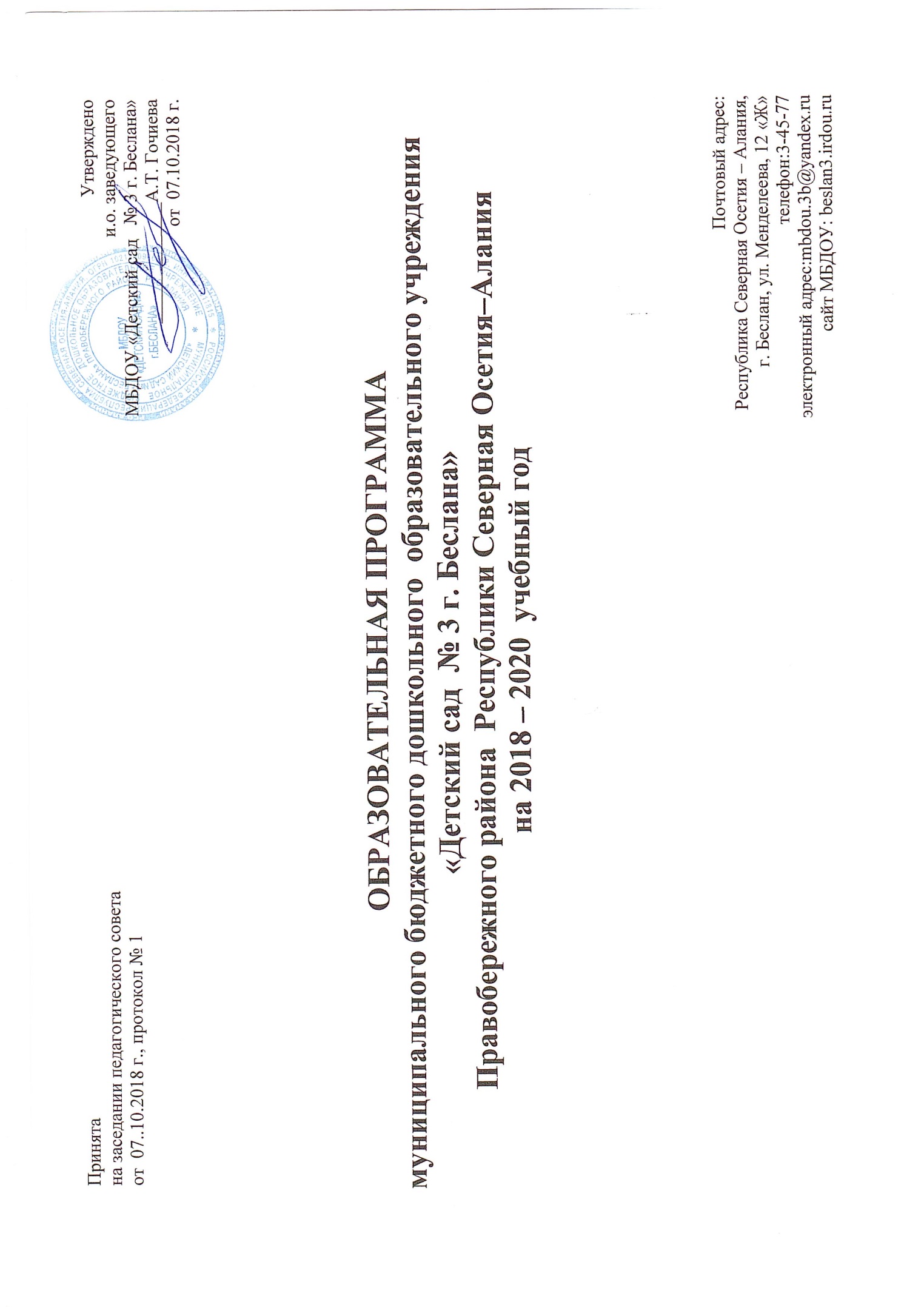 № п/пСодержание Стр.IЦелевой раздел1.1.Пояснительная записка 1.1.1.Принципы и подходы к реализации программы1.1.2Цели и задачи реализации программы дошкольного образования1.1.3Целевые ориентиры  освоения  воспитанникамиосновной образовательной программы образования1.2.Система оценивания результатов реализации Программы 1.3.Характеристики особенностей развития детей дошкольного возрастаIIСодержательный раздел2.1.Содержание психолого-педагогической работы по освоению детьми образовательных областей программы2.1.1.Содержание психолого-педагогической работы по освоению детьми образовательной области «Социально-коммуникативное развитие»2.1.2.Содержание психолого-педагогической работы по освоению детьми образовательной области «Познавательное развитие»2.1.3.Содержание психолого-педагогической работы по освоению детьми образовательной области «Речевое развитие»2.1.4.Содержание психолого-педагогической работы по освоению детьми образовательной области «Художественно-эстетическое развитие»2.1.5.Содержание психолого-педагогической работы по освоению детьми образовательной области «Физическое развитие»2.2.Формы, способы, методы и средства реализации программы с учетом возрастных и индивидуальных особенностей воспитанников, специфики их образовательных потребностей и интересов.2.3Особенности образовательной деятельности разных видов и культурных практик2.4Способы и направления поддержки детской инициативы2.5Особенности взаимодействия  педагогического коллектива с семьями воспитанников2.6Содержание психолого-педагогической работы по части, формируемой участниками образовательного процесса.2.6.1.Направление деятельности по реализации дополнительных программ2.6.2.Региональный компонент2.7.Содержание коррекционной работы2.7.1.Деятельность  учителя-логопеда2.7.2.Деятельность педагога - психологаIII	Организационный раздел3.1.Организация педагогических условий реализации Программы 3.1.2Организация развивающей предметно - пространственной среды3.1.3Кадровые условия реализации Программы3.1.4.Финансовые условия  реализации Программы3.2.Организация режима пребывания детей в образовательном учреждении3.3.Проектирование образовательной деятельности в соответствии с контингентом воспитанников, их индивидуальными и возрастными особенностями 3.4.Особенности традиционных событий, праздников, мероприятийIVКраткая презентация программы №
п/пФ. И. ребенка№
п/пФ. И. ребенкаУровень овладения необходимыми навыками и умениями
по образовательным областямУровень овладения необходимыми навыками и умениями
по образовательным областямУровень овладения необходимыми навыками и умениями
по образовательным областямУровень овладения необходимыми навыками и умениями
по образовательным областямУровень овладения необходимыми навыками и умениями
по образовательным областямУровень овладения необходимыми навыками и умениями
по образовательным областямУровень овладения необходимыми навыками и умениями
по образовательным областямУровень овладения необходимыми навыками и умениями
по образовательным областямУровень овладения необходимыми навыками и умениями
по образовательным областямУровень овладения необходимыми навыками и умениями
по образовательным областям№
п/пФ. И. ребенкаСоциально-коммуникативное развитиеСоциально-коммуникативное развитиеФизическое развитиеФизическое развитиеПознавательное развитиеПознавательное развитиеРечевое
развитиеРечевое
развитиеХудожественно-эстетическое развитиеХудожественно-эстетическое развитие№
п/пФ. И. ребенканачало годаконец годаначало годаконец годаначало годаконец годаначало годаконец годаначало годаконец года1234567891011121234№ п/пФ. И. ребенкаСоциально-нормативные возрастные характеристики возможных достиженийСоциально-нормативные возрастные характеристики возможных достиженийСоциально-нормативные возрастные характеристики возможных достиженийСоциально-нормативные возрастные характеристики возможных достиженийСоциально-нормативные возрастные характеристики возможных достиженийСоциально-нормативные возрастные характеристики возможных достиженийСоциально-нормативные возрастные характеристики возможных достиженийСоциально-нормативные возрастные характеристики возможных достиженийСоциально-нормативные возрастные характеристики возможных достиженийСоциально-нормативные возрастные характеристики возможных достиженийСоциально-нормативные возрастные характеристики возможных достиженийСоциально-нормативные возрастные характеристики возможных достиженийСоциально-нормативные возрастные характеристики возможных достиженийСоциально-нормативные возрастные характеристики возможных достиженийСоциально-нормативные возрастные характеристики возможных достиженийСоциально-нормативные возрастные характеристики возможных достижений№ п/пФ. И. ребенкаФизически 
развитый, 
овладевший основными культурно-
гигиеническими навыкамиФизически 
развитый, 
овладевший основными культурно-
гигиеническими навыкамиЛюбозна - тельный, 
активныйЛюбозна - тельный, 
активныйЭмоционально отзывчивыйЭмоционально отзывчивыйОвладевший средствами общения 
и способами взаимодействия со взрос -лыми и сверстникамиОвладевший средствами общения 
и способами взаимодействия со взрос -лыми и сверстникамиСпособный 
к волевым усилиям, может следовать социальным нормам поведения и правилам 
в разных видах деятельностиСпособный 
к волевым усилиям, может следовать социальным нормам поведения и правилам 
в разных видах деятельностиСпособный решать интеллектуальные и личностные задачи
(проблемы), адекватные 
возрастуСпособный решать интеллектуальные и личностные задачи
(проблемы), адекватные 
возрастуИмеющий 
первичные представления о себе, 
о природном и социальном миреИмеющий 
первичные представления о себе, 
о природном и социальном миреОвладевший необходимыми 
умениями 
и навыкамиОвладевший необходимыми 
умениями 
и навыками№ п/пФ. И. ребенкасередина годаконец годасере-дина годаконец
годасередина годаконец годасере-дина годаконец годасередина годаконец 
годасередина годаконец годасередина годаконец годасередина годаконец года1234567891011121314151617181234Образовательные области I подготовительная группаУчебный год20____- 20____I подготовительная группаУчебный год20____- 20____II подготовительная группаУчебный год20____- 20____II подготовительная группаУчебный год20____- 20____III подготовительная группаУчебный год20____- 20____III подготовительная группаУчебный год20____- 20____Образовательные области Н.гК.г.Н.гК.г.Н.гК.г.1.Физическое развитие2.Познавательное развитие3.Художественно-эстетическое развитие4.Речевое развитие5.Социально-коммуникативное развитиеОбщий уровень развития Образовательные областиФормы работыФизическое развитиеФизкультурное занятие в зале, на свежем воздухе, Утренняя гимнастика, подвижная игра, разминка, эстафеты, разговор, рассказ из личного опыта, показ,  рассматривание.Контрольно-диагностическая деятельностьСпортивные и физкультурные досуги, Спортивные состязанияСовместная деятельность взрослого и детей тематического характераПроектная деятельность, проблемная ситуацияСоциально-коммуникативноеИндивидуальный разговор, ролевая игра, режиссерская игра, совместная игра со сверстниками Слушание, восприятие литературного текста, беседа, ситуативный разговор, наблюдение.Педагогическая ситуация, экскурсия, ситуация морального выбора.Проектная,  конструктивная, игровая  деятельность, развлечения, рассматривание.Просмотр и анализ мультфильмов, видеофильмов, телепередач.Экспериментирование, выполнение поручений и задания, дежурство.Совместная деятельность взрослого и детей .Речевое развитиеВосприятие текста, беседа, рассматривание, решение проблемных ситуаций, рассказ из личного опыта, пересказ, заучивание, сочинительство.Разговор с детьми, ролевая игра, проектная деятельность, обсуждениеСоздание коллекций,  проблемная ситуацияИнсценированные, Ситуативный разговор с детьми.Познавательное развитиеСоздание коллекций, мини проектов. Решение задач, работа со счетным материалом.проектная деятельность, исследовательская деятельность, конструирование, экспериментирование, развивающая игра, дидактическая игра, логическая игра, наблюдениепроблемная ситуация, экскурсии,  моделирование , игры с правилами Художественное – эстетическоеразвитиеИзготовление украшений для группового помещения к праздникам, предметов для игры, сувениров, предметов для познавательно-исследовательской деятельности. Создание макетов, коллекций и их оформлениеРассматривание эстетически привлекательных предметов Игра, Организация выставокСлушание соответствующей возрасту народной, классической, детской музыкиМузыкально - дидактическая игра, элементарного музыковедческого  содержания)Совместное и индивидуальное музыкальное  исполнение, музыкальное упражнение.Попевка, распевка, пластический танцевальный этюд, танец, творческое заданиеКонцерт - импровизацияМузыкальная  сюжетная игра. Театральная постановка. Лепка аппликация из разных видов бумаги, ткани, пластилина, теста. Образовательная деятельность при проведении режимных моментовСамостоятельная деятельность детейфизическое развитие: комплексы закаливающих процедур (оздоровительные прогулки, мытье рук прохладной водой перед каждым приемом пищи, полоскание рта и горла после еды, воздушные ванны, ходьба босиком по ребристым дорожкам до и после сна, контрастные ножные ванны), утренняя гимнастика, упражнения и подвижные игры во второй половине дня;социально-коммуникативное развитие: ситуативные беседы при проведении режимных моментов, подчеркивание их пользы; развитие трудовых навыков через поручения и задания, дежурства, навыки самообслуживания; помощь взрослым; участие детей в расстановке и уборке инвентаря и оборудования для занятий, в построении конструкций для подвижных игр и упражнений (из мягких блоков, спортивного оборудования); формирование навыков безопасного поведения при проведении режимных моментов;познавательное и речевое развитие: создание речевой развивающей среды; свободные диалоги с детьми в играх, наблюдениях, при восприятии картин, иллюстраций, мультфильмов; ситуативные разговоры с детьми; называние трудовых действий и гигиенических процедур, поощрение речевой активности детей; обсуждения (пользы закаливания, занятий физической культурой, гигиенических процедур);художественно-эстетическое развитие: использование музыки в повседневной жизни детей, в игре, в досуговой деятельности, на прогулке, в изобразительной деятельности, при проведении утренней гимнастики, привлечение внимания детей к разнообразным звукам в окружающем мире, к оформлению помещения, привлекательности оборудования, красоте и чистоте окружающих помещений, предметов, игрушек.физическое развитие: самостоятельные подвижные игры, игры на свежем воздухе, спортивные игры и занятия (катание на санках, лыжах, велосипеде и пр.);социально-коммуникативное развитие: индивидуальные игры, совместные игры, все виды самостоятельной деятельности, предполагающие общение со сверстниками;познавательное и речевое развитие: самостоятельное чтение детьми коротких стихотворений, самостоятельные игры по мотивам художественных произведений, самостоятельная работа в уголке книги, в уголке театра, сюжетно-ролевые игры, рассматривание книг и картинок; самостоятельное раскрашивание «умных раскрасок», развивающие настольно-печатные игры, игры на прогулке, автодидактические игры (развивающие пазлы, рамки-вкладыши, парные картинки);художественно-эстетическое развитие: предоставление детям возможности самостоятельно рисовать, лепить, конструировать (преимущественно во второй половине дня), рассматривать репродукции картин, иллюстрации, музицировать (пение, танцы), играть на детских музыкальных инструментах (бубен, барабан, колокольчик и пр.), слушать музыку.Название методаОпределение методаРекомендация по их применениюМетоды по источнику знанийМетоды по источнику знанийМетоды по источнику знанийСловесныеСловесные методы подразделяются на следующие виды: рассказ, объяснение, беседа.Словесные методы позволяют в кратчайший срок передать информацию детям.НаглядныеПод наглядными методами образования понимаются такие методы, при которых  ребенок получает информацию, с помощью  наглядных пособий и технических средств. Наглядные методы используются во взаимосвязи со словесными и практическими методами обучения. Наглядные методы образования условно можно подразделить на две большие группы: метод иллюстраций и метод демонстраций.Метод иллюстраций предполагает показ детям иллюстративных пособий: плакатов, картин, зарисовок на доске и пр. Метод демонстраций связан с показом мульфильмов, диафильмов и др. Такое подразделение средств наглядности на иллюстративные и демонстрационные является условным. Оно не исключает возможности отнесения отдельных средств наглядности как к группе иллюстративных, так и демонстрационных. В современных условиях особое внимание уделяется применению такого средства наглядности, как компьютер индивидуального пользования. Компьютеры дают возможность воспитателю моделировать определенные процессы и ситуации, выбирать из ряда возможных решений оптимальные по определенным критериям, т.е. значительно расширяют возможности наглядных методов в образовательном  процессе  при реализации ООП дошкольного образования.ПрактическиеПрактические методы обучения основаны на практической деятельности детей и формируют практические умения и навыки. Выполнение практических заданий проводится после  знакомства детей  с тем или иным содержанием и носят обобщающий характер.  Упражнения могут проводиться не только в организованной образовательной деятельности , но и в самостоятельной деятельности.Методы по характеру образовательной  деятельности детейМетоды по характеру образовательной  деятельности детейМетоды по характеру образовательной  деятельности детейИнформационно-рецептивныйВоспитатель сообщает  детям готовую информацию, а они ее воспринимают, осознают и фиксируют в памяти.Один из наиболее экономных способов передачи информации. Однако при использовании этого метода обучения не формируются умения и навыки пользоваться полученными знаниями.РепродуктивныйСуть метода состоит в многократном повторении способа деятельности по заданию воспитателя. Деятельность воспитателя  заключается в разработке и сообщении образца, а деятельность детей – в выполнении действий по образцу.Проблемное изложениеВоспитатель ставит перед детьми проблему – сложный теоретический или практический вопрос, требующий исследования, разрешения, и сам показывает путь ее решения, вскрывая возникающие противоречия. Назначение этого метода – показать образцы научного познания, научного решения проблем.Дети  следят за логикой решения проблемы, получая эталон научного мышления и познания, образец культуры развертывания познавательных действий.Частично-поисковыйСуть его состоит в том, что воспитатель расчленяет проблемную задачу на подпроблемы, а дети осуществляют отдельные шаги поиска ее решения.Каждый шаг предполагает творческую деятельность, но целостное решение проблемы пока отсутствует.ИсследовательскийЭтот метод призван обеспечить творческое применение знаний. В процессе образовательной деятельности дети овладевают  методами познания, так формируется их опыт поисково - исследовательской деятельности.Активные методыАктивные методы предоставляют дошкольникам  возможность обучаться на собственном опыте, приобретать разнообразный субъективный опыт. Активные методы обучения предполагают использование в образовательном процессе определенной последовательности  выполнения заданий: начиная с анализа и оценки конкретных ситуаций, дидактическим играм. Активные методы должны применяться по мере их усложнения.В группу активных методов образования входят дидактические игры – специально разработанные игры, моделирующие реальность и приспособленные для целей обучения.Формы работы Методы работы Интегрированные занятияИгровые упражненияИгры: подвижные, дидактические, развивающиеНаблюдение, рассматривание, экспериментирование с предметами и материаламиОбучение в повседневно бытовых условияхЗанятия с четкими правиламиТеатрализация с математическим содержаниемЧтение, досугПроблемно - поисковые ситуацииПрактические: игры, игры – драматизации Обследование, проектный метод, моделирование, экспериментированиеСловесные: игры загадки, стихи с математическим содержанием, заучивание, пересказ, беседа без опоры на наглядность, Подготовительная к школе группаОбразовательная область «Физическое развитие»Образовательная область «Физическое развитие»
Продолжать развивать волевые качества: быстроту, выносливость, умение соблюдать заданный темп в ходьбе и беге. 

Учить набрасывать кольцо (обруч, веревочную петлю) для развития ловкости и глазомера, присущие героям национальных игр (оленеводы, охотники).

Совершенствовать умение прыгать на двух ногах через несколько препятствий (нарты). 

Развивать мышечную силу рук, через использование игр, отражающих профессию рыбака.Образовательная область «Социально – коммуникативное развитие»Образовательная область «Социально – коммуникативное развитие»
Уточнять и расширять знания детей о Северном Кавказе, городе Беслане. 

Формировать определенное отношение ребенка к родному краю, конкретные яркие представления активного отношения к окружающей жизни. 

Развивать искренние чувства любви к родным местам. 

Воспитывать бережное отношение к природе родного края.Образовательная область «Познавательное развитие»Образовательная область «Познавательное развитие»
Знать и называть животных, обитающих в Северного Кавказа: 

звери (лисица,  белка, медведь, заяц, серна, тур, суслик, ушастый еж, волк, барсук, кабан, шакал, дикая коза); 

птицы: (гусь, куропатка, утка, сова, орел, беркут, ястреб, альпийская галка); 

рыбы (форель, вобла, сазан, толстолобик, усач каспийский, щука); рептилии (змея, ящерица, лягушка). 

Различать и называть растения лесотундры по листьям, плодам, цветам: 

деревья (ель, сосна, кедр, осина, береза); 

кустарники ( шиповник, ежевика, клюква, ива); 

травянистые растения (мох);

ягоды (клюквой, брусникой, черникой,  смородиной, малиной, шиповником, черёмухой, рябиной.); грибы (мухамор, подберезовик, боровик, опята). 

Иметь представление о жизни и быте коренных народов Северного Кавказа.

Знать и называть природные богатства Северного Кавказа и их значение в жизни людей. 
Образовательная область «Художественно - эстетическое развитие»Образовательная область «Художественно - эстетическое развитие»
Расширять знания детей о народной музыке коренных народов Северного Кавказа.

Узнавать мелодии знакомых песен (колыбельная, бытовая). 

Знать и исполнять песни современных композиторов о северном крае. 

Изображать в музыкальных играх характерные движения: бег оленя, прыжки зайца, повадки медведя, волка, белки, лисы. 

Использовать народные игры в самостоятельной деятельности.Рисование, аппликацияРисование, аппликацияЗнать народные орнаменты, различать и называть их. Использовать орнамент коренных народов Северного Кавказа в украшении предметов быта, одежды, обуви. Уметь делать поделки, аппликацию.Образовательная область «Речевое развитие»Образовательная область «Речевое развитие»Воспитывать читателя, способного испытывать сострадание, сочувствие к героям произведений народов Северного Кавказа.

Совершенствовать художественно-речевые исполнительские навыки детей при чтении стихотворений, драматизации (эмоциональность исполнения, умения интонацией, жестом, мимикой передать свое отношение к содержанию литературной фразы). 

Формировать необходимые моральные качества (гуманизм, скромность, трудолюбие, патриотизм, выраженные в традициях коренных народов Северной Осетии) 

Формировать устойчивый интерес к устному творчеству жителей Северной Осетии, Северного Кавказа.Возрастные группыФормы работы /Образовательные области	Подгот. к школе	Возрастные группыФормы работы /Образовательные области	Периодичность проведения (количество раз в месяц, квартал)	Физическое развитиеПодвижные игры народов Северного Кавказа (разучивание новых игр, проводятся  - еженедельно)1-2 игры в месяцФизкультурный досуг (спортивный праздник или развлечение)1 раз в годПознавательное развитиеПриобщение к социокультурным ценностям1 раз в кварталРазвитие экологической культуры / ознакомление с  миром природы1-2 раза в месяцСоциализация(Беседы - ситуации, посещение выставок, музея)1 раз в 2 месяцаЧтение художественной литературы(Познавательное чтение /чтение художественных произведений)1 раз в месяцМузыка(Музыкальное развитие - слушание музыки, песен, музыкальные игры)1-2раза в кварталХудожественное творчество(изобразительное искусство / лепка, рисование,  аппликация)1 раз в месяц№п/пСодержание коррекционной  работы.Формы коррекционной работыПериодичность проведения.1Развитие коммуникативных навыковПодгрупповая работаИндивидуальная работа в соответствии с планом работыв соответствии с планом работы2Развитие психических процессов:Восприятие;Внимание;Память;Мышление; Воображение.Подгрупповая работаИндивидуальная работав соответствии с планом работыв соответствии с планом работы3Снижение уровня агрессии воспитанниковПодгрупповая работаИндивидуальная работав соответствии с планом работыв соответствии с планом работы4.Коррекция повышенной активности воспитанниковПодгрупповая работаИндивидуальная работав соответствии с планом работыв соответствии с планом работы5.Снижение уровня тревожностиПодгрупповая работаИндивидуальная работав соответствии с планом работыв соответствии с планом работыТрудностиЗадачи коррекционно - развивающей работыСредства коррекционно - развивающей работы ОтветственныйИнтеллектуальный уровень развития-Формирование мотивации;-развитие словесно - логического мышления, умения обобщать, классифицировать, сравнивать.Упражнения на выделение заданных признаков: эмоции, цвет, форма, величина, материал, назначение; использование основных лексических тем; упражнения на выделение групп предметов по обобщающему признаку. Упражнения на анализ, синтез, сравнение.Педагог - психологВоспитателиУчитель-логопед Развитие восприятия-научить более тщательно и планомерно  исследовать, рассматривать, ощупывать окружающие предметы, для того, чтобы образы восприятия  окружающей действительности становятся более точными и богатыми по содержанию.Рисование, лепка и конструирование приучают ребёнка более внимательно рассматривать изображаемые предметы, более тщательно их изучать. Правильность восприятия всё время проверяется успехами и неудачами в изобразительной деятельности.Педагог – психологвоспитателиСформированность мыслительных процессов (анализ, синтез, обобщение, классификация, установление аналогий)-учить выделять ведущий признак, сравнивать его с второстепенными признаками, группировать предметы по заданному ведущему признаку;-формировать умение проводить аналогии на основе выделения определённой закономерности.-упражнения на выделение заданных признаков: эмоции, цвет, величина, материал, назначение;-использование основных лексических тем;-упражнения на выделение групп предметов по обобщающему признаку;-упражнения на анализ, синтез, сравнение.Педагог-психологВоспитатели Объём и скорость переработки информации, уровень произвольного вниманияРазвитие внимания (устойчивость, переключение, распределение)Упражнения по типу:  найди отличия, поиск парного предмета, поиск зашумленных изображений, лабиринт, корректурная проба, а также другие специально подобранные упражнения и игры.Педагог-психологВоспитателиУчитель-логопедПамятьРазвитие слухоречевой памяти.Заучивание стихов, пересказ, стихи - небылицы, упражнения по типу: «запомни слова», «чем похожи слова», «найди услышанные слова», «слушай и рисуй», «да и нет не говори».Педагог-психологВоспитатели Учитель-логопедВоображениеРазвитие творческого и воссоздающего воображения.Игры, с вопросами типа: "А что произойдет, если у тебя вырастут крылья. Куда бы ты полетел"? Формирование затруднительных ситуаций. «Подбрасывать» интересные сюжеты, по которым можно составить историю, сказку. Использование приёмов фантазирования.Педагоги предметникиПространственные представления-формировать и закреплять пространственную ориентировку относительно горизонтальной и вертикальной оси, автоматизирование лево, право;-развитие временной ориентировки;-счёт в обратном порядкеСпециально подобранные игры и упражнения на формирование уровня:-пространства собственного тела;-расположения объектов относительно собственного тела;-взаимоотношение внешних объектов между собой;Развитие временных представленийВоспитателиПедагог-психологМузыкальный руководительУчитель-логопедПроявления инфантильностиразвивать произвольность поведения, умение адекватно выражать своё эмоциональное  состояние (эмоциональная произвольность).использование имитационных игр, этюды на состояния, психогимнастика, обыгрывание конфликтных ситуаций и выхода из них, релаксационные игры и упражнения, игры на взаимодействие.Педагог - психологВоспитатели Учитель-логопедПовышенная активность, нарушения поведения- нормализация  отклонений в поведении- снижение активности.Игры в которых требуется внимательность и контроль, а также в игры, типа: "Да и нет не говорите", "Тише едешь…", "Съедобное - несъедобное", "Холодно - горячо", различные лото, настольные игры. Использовать игры и упражнения на снятие эмоционального напряжения. И мышечного напряжения, элементы психогимнастики, этюды на выражение состояния, обыгрывание конфликтных ситуаций и моделирование выхода из них. Особое внимание-индивидуальной работе.Педагог – психологВоспитатели ФункцияОктябрьНоябрьДекабрьЯнварьФевральМартПамять Развитие объема:Зрительная -5Слуховая кратковременная-5Повторное воспроизведение 2-3Развитие объема:Зрительная -6Слуховая кратковременная-5Повторное воспроизведение-3Развитие объема:Зрительная -6Слуховая кратковременная-5Повторное воспроизведение-3Развитие объема:Зрительная -7Слуховая кратковременная-6Повторное воспроизведение-4Развитие объема:Зрительная -8Слуховая кратковременная-6Повторное воспроизведение-4Развитие объема:Зрительная -8Слуховая кратковременная-7Повторное воспроизведение-5Внимание-Объём внимания-5-Концентрация-поиск известного изображения, имеющего 8-10 деталей;-Устойчивость- обвести одну сильно переплетённую линию без разветвлений;-Тренировка распределения, переключения-Объём внимания-5-6-Концентрация-поиск контуров предметов, наложенных друг на друга-Устойчивость - в тексте  объемом 5 строк предлагается 1 знак (буква А) зачеркнуть, а 2 знак (Б) подчеркнуть-Тренировка распределения, переключения-Объём внимания-6-Концентрация-поиск изображения при слабой или средней плотности штриховки-Устойчивость - обвести одну сильно переплетённую линию с одним разветвлением-Тренировка распределения, переключения-Объём внимания-6-7-Концентрация-поиск контуров предметов, наложенных друг на друга-Устойчивость - в тексте объёмом 6 строк 1 знак подчеркнуть, один зачеркнуть-Тренировка распределения, переключения-Объём внимания-7-Концентрация-поиск изображений (психолог называет предмет, который можно увидеть на рисунке)-Устойчивость - обвести 2 сильно переплетённые линии одного цвета без разветвлений-Тренировка распределения, переключения-Объём внимания-7-Концентрация - составить изображение, состоящее из 7-10 мелких деталей-Устойчивость -  в тексте объёмом 7 строчек 1 знак зачеркнуть, один подчеркнуть, 1 знак обвести в кружок-Тренировка распределения, переключенияВоображение Развитие элементов творческого воображения, через придумывание различных способов выражения эмоционального состояния.Развитие элементов творческого воображения, через дорисовывание незаконченного рисунка (узора, животного и т. д.)Развитие творческого воображения посредством игр, в которых ребёнок придумывает новое применение для  уже известного предметаРазвитие элементов творческого воображения, через придумывание различных способов выражения эмоционального состояния.Развитие воображения посредством игр, направленных  на генерацию идей (из слов составить предложение, сделать аппликацию и т.д.)Развитие воображения через придумывание сказок (психолог показывает картинку, на которой задана определённая тема, исходя из которой, составляется сказка)АнализПробуем анализировать своё эмоциональное состояние, развиваем самостоятельность.Развитие индивидуальности мышления, умения формулировать вопросы.Равитие умения устанавливать причинно –следственные связи при решении логических задачОбучение решению проблемных ситуацийРазвитие рассуждений в процессе работы с текстамиРазвитие умения  формировать и отстаивать позиции различных героев в литературном произведенииСинтезИз 6 частей без опоры на образецИз 9 частей со зрительной опорой на образецИз 10 частей с предъявлением образца или безИз 10 частей без опоры на образецИз 12 частей со зрительной опорой на образецИз 12 частей без зрительной опорыСравнениеРазвитие умения выделять существенный признакОбучение умению сравнивать себя в различных ситуацияхСравнение по чертам характераОбучение умению использовать обобщающие характеристикиПоиск различий по всем изученным признакамПоиск сходств по всем изученным признакамКлассификацияНа основе обобщений по 1 признакуНа основе обобщений по 1 признакуНа основе обобщений по 1-2 признакамНа основе обобщений по 1-2 признакамНа основе обобщений по 2 признакамНа основе обобщений по 2 признакам№п/пКоррекционно – развивающие программы и методики1Волковская Т.Н., Юсупова Г.Х. «Психологическая помощь дошкольникам с общим недоразвитием речи», Москва, 2004 г.  2Морозова И.А., Пушкарева М.А. Коррекционно-развивающее обучение «Ознакомление с окружающим миром», Москва, 2006 г.3Программно методическое пособие под ред. Неретиной «Система работы со старшими дошкольниками»,  Москва, 2004г 4Яковлева Н. «Психологическая помощь дошкольнику», Спб, 2001г5В.В. Ветрова «Уроки психологического здоровья», Москва 20116Петлякова Э.Н., Подгорная С.Н. «Развиваем память и внимание».- М., 2005 г7Башаева Т.В. «Развитие восприятия»- Ярославль, 2001  г.8Клюева Н.В., Филлипова Ю.В. «Общение»- Ярославль,  2001 г.9Клюева Н.В., Касаткина Ю.В. «Учим детей общению»- Ярославль, 1996 г.10Кряжева Л.Н. «Развитие эмоционального мира детей»- Ярославль, 1997 г.11«Диагностика и коррекция психического развития дошкольника» под ред. Коломинского Я.Л., Панько Е.А.12Семаго Н.Я., Семаго М.М. «Диагностический альбом для оценки развития познавательной деятельности ребенка. Дошкольный и младший школьный возраст». М, 2005 г.13Ясюкова Л.А «Методика определения готовности к школе: Прогноз и профилактика проблем обучения в начальной школе». – СПб., 2006.14Гатанова Н.В., Тунина Е.Г. «Тесты для подготовки ребенка к школе. Для детей 6-8 лет». - М., 200115Методическое пособие «Психолого-педагогическая диагностика развития детей раннего и дошкольного возраста» под ред. Е.А.Стребелевой. М., 2005.№п/пОбразовательная областьПеречень программ, технологий и методических пособийОТ РОЖДЕНИЯ ДО ШКОЛЫ. Примерная общеобразовательная программа дошкольного образования (пилотный вариант) / Под ред. Н.Е.Вераксы, Т.С.Комаровой, М.А.Васильевой. – 3-е изд., испр. и доп. – М.: МОЗАИКА – СИНТЕЗ, 2014. – 368 с.ОТ РОЖДЕНИЯ ДО ШКОЛЫ. Примерная общеобразовательная программа дошкольного образования (пилотный вариант) / Под ред. Н.Е.Вераксы, Т.С.Комаровой, М.А.Васильевой. – 3-е изд., испр. и доп. – М.: МОЗАИКА – СИНТЕЗ, 2014. – 368 с.ОТ РОЖДЕНИЯ ДО ШКОЛЫ. Примерная общеобразовательная программа дошкольного образования (пилотный вариант) / Под ред. Н.Е.Вераксы, Т.С.Комаровой, М.А.Васильевой. – 3-е изд., испр. и доп. – М.: МОЗАИКА – СИНТЕЗ, 2014. – 368 с.1.Физическое развитие Пензулаева Л. И. Физкультурные занятия в детском саду. Вторая младшая группа. — М.: Мозаика-СинтезПензулаева Л. И. Физкультурные занятия в детском саду. Средняя группа.- М.: Мозаика-СинтезПензулаева Л.И. Физкультурные занятия в детском саду. Старшая группа. - М.: Мозаика-СинтезСтепаненкова Э. Я. Методика физического воспитания. — М.Степаненкова Э. Я. Методика проведения подвижных игр. — М.: Мозаика-Синтез.Степаненкова Э. Я. Физическое воспитание в детском саду, —М.: Мозаика-Синтез.Маханёва М.Д. Воспитание здорового ребёнкаУтробина К.К. «Занимательная физкультура для дошкольников» Моргунова О.Н. Физкультурно-оздоровительная работа в ДОУ Алябьева Е.А. «Психогимнастика в детском саду» Щетинин М.Н. «Стрельниковская дыхательная гимнастика для детей» Новикова И. М. Формирование представлений о здоровом образе жизни у дошкольников. — М.; Мозаика-Синтез.Пензулаева Л. И. Оздоровительная гимнастика для детей 3-7 лет. — М.: Мозаика-Синтез.Козлова С.А.«Мой организм» Насонкина С.А. Уроки этикета – СПб.: Акцидент, 1996.«Улыбка» Учебно-профилактическая программа по гигиене ротовой полости.Стеркина Р.Б., Князева О.Л., Авдеева Н.Н.,  «Основы безопасности детей дошкольного возраста» .2.Социально -комуникативное развитиеАвдеева Н.Н., Князева О.Л. , Стеркина Р.Б.  Основы безопасности детей дошкольного возраста. . Авдеева Н.Н.,  Князева О.Л.,  Стеркина Р.Б.. Безопасность: Учебное пособие по основам безопасности жизнедеятельности детей старшего дошкольного возраста.– М.: ООО «Издательство АСТ-ЛТД». Белая  К.Ю. Я и моя безопасность. Тематический словарь в картинках: Мир человека. – М.: Школьная Пресса.Авдеева Н.Н., Князева О.Л., Стеркина Р.Б.,  Маханева М.Б. Безопасность на улицах и дорогах: Методическое пособие дл работы с детьми старшего дошкольного возраста– М.: ООО «Издательство АСТ-ЛТД».Вдовиченко Л.А.Ребенок на улице, «Детство-пресс»Храмцова Т.Г. Воспитание безопасного поведения в быту детей дошкольного возраста. Учебное пособие. – М.: Педагогическое общество РоссииШорыгина Т.А. Правила пожарной безопасности детей 5-8 лет. – М.: СфераГубанова Н. Ф. Игровая деятельность в детском саду. — М.: Мозаика-СинтезГубанова Н. Ф. Развитие игровой деятельности. Система работы в первой младшей группе детского сада. — М.: Мозаика-СинтезГубанова Н. Ф. Развитие игровой деятельности. Система работы во второй младшей группе детского сада. — М.: Мозаика-СинтезГу6анова Н. Ф. Развитие игровой деятельности. Система работы в средней группе детского сада. —М,: Мозаика-СинтезЗацепина М. Б. Дни воинской славы. Патриотическое воспитание дошкольников. — М.: Мозаика-Синтез.Н.А. Платохина., С.М. Дзидзоева,.,З.П. Красношлык. Я узнаю о ВОВ (70 – летию Победы в ВОВ посвящается) ; Сев-Осет.гос.пед.ин-т.- Изд.2-е, дораб.- Владикаказ: Издательство СОГПИ , 2015.-108 с.   Куцакова Л. В. Творим и мастерим. Ручной труд в детском саду и дома.-М.: Мозаика-Синтез.Петрова В. И., Стульник Т.Д. Нравственное воспитание в детском саду.-М.: Мозаика-Синтез.Петрова В. И., Стульник Т. Д. Этические беседы с детьми 4-7 лет. — М.: - Мозаика-Синтез.Козлова С.Я. «Я -Человек». Программа приобщения ребенка к социальной действительности М., Линка-прессКозлова С.Я. «Мой мир» приобщение ребенка к социальному миру» Л.И. Катаева Коррекционно-развивающие занятия с дошкольниками». -  М.: Линка-Пресс Шипицина Л.М. и др. «Азбука общения»/ Развитие личности ребенка, навыков общения со взрослыми и сверстниками (для детей от 3 до 6 лет). С.-Пб. «Детство-Пресс».Бондаренко А.К. Дидактические игры в детском саду. – М.: Просвещение.Михайленко Н.Я., Короткова Н.А.  «Как играть с ребенком». М. «Педагогика».Михайленко Н.Я., Короткова Н.А.  «Игры с правилами в дошкольном возрасте». Екатеринбург. «Деловая книга».1999.Михайленко Н.Я., Короткова Н.А.  «Организация сюжетной игры в детском саду». М. «Гном и Д».Минаева В. М. Развитие эмоций дошкольников. М., 1999.Комарова Т. С, Куцакова Л. В., Павлова Л. Ю. Трудовое воспитание в детском саду. — М.; Мозаика-Синтез.3.Познавательное развитие(ФЭМП)- Дошкольная ступень программы «Школа 2000» состоит из двух частей: «Игралочка»- 3-4 и 4-5 лет, и   «Раз ступенька, два ступенька!» 5-6 и 6-7 лет  (Л.Г. Петерсон., Е.Е.Кочемасова.)- Демонстрационный материал: Математика для детей 4—5 лет.М.: ТЦ Сфера, 2007.- Математика для детей 4—5 лет: Метод, пособие. М.: ТЦ Сфера, 2014.- Рабочая тетрадь : Игралочка  для детей 3-4 лет.,  4—5 лет.,  М.: ТЦ Сфера, 2014.- Рабочая тетрадь : Игралочка  для детей 5-6 лет.,  6-7 лет.,  М.: ТЦ Сфера, 2014.- Демонстрационный материал: Математика для детей 5—6 лет.М.: ТЦ Сфера, 2014.- Математика для детей 5—в лет: Метод, пособие: 2-е изд., перераб. и доп. М.: ТЦ Сфера, 2000—2007.- Я считаю до десяти: Рабочая тетрадь для детей 5—6 лет: 2-е изд., перераб. и доп. М.: ТЦ Сфера, 2014.- Математика для детей 6—7 дет: Метод, пособие: 2-е изд., перераб. и доп. М.: ТЦ Сфера, 2014. (формирование целостной картины мира)Дыбина О. Б. Ребенок и окружающий мир. — М.: Мозаика-Синтез.Дыбина О. Б. Предметный мир как средство формирования творчества детей.-М.Дыбина О. Б. Что было до... Игры-путешествия в прошлое предметов. — М.Дыбина О. Б. Предметный мир как источник познания социальной действительности. — Самара.Дыбина О. Б. Занятия по ознакомлению с окружающим миром во второй младшей группе детского сада. Конспекта занятий. — М.; Мозаика-Синтез, 2009-2010.Дыбина О. Б. Занятия по ознакомлению с окружающим миром в средней группе детского сада. Конспекты занятий.—М.: Мозаика-Синтез.Ривина Е. К. Знакомим дошкольников с семьей и родословной. — М.: Мозаика-Синтез.Саулина Т. Ф. Три сигнала светофора. Ознакомление дошкольников с правилами дорожного движения. — М.: Мозаика-Синтез.Соломенникова О. А. Экологическое воспитание в детском саду. —М.:Мозаика-Синтез.Соломенникова О. А. Занятия по формированию элементарных экологических представлений в первой младшей группе детского сада. — М.: Мозаика-Синтез.Соломенникова О. А. Занятия по формированию элементарных экологических представлений во второй младшей группе детского сада. —М.: Мозаика-Синтез.Соломенникова О. А Занятия по формированию элементарных экологических представлений в средней группе детского сада. — М.: Мозаика-Синтез. (конструирование)Веракса Н. Е., Веракса А. Н. Проектная деятельность дошкольников.-М.: Мозаика-Синтез.Куцакова Л. В. Занятия по конструированию из строительного материала в средней группе детского сада. —М.: Мозаика-Синтез.Куцакова Л. В. Занятия по конструированию из строительного материала в старшей группе детского сада. — М.: Мозаика-Синтез.Куцакова Л. В. Занятия по конструированию из строительного материала в подготовительной к школе группе детского сада. —М.; Мозаика-Синтез.4.Речевое развитиеГербова В. В. Приобщение детей к художественной литературе. — М.: Мозаика-Синтез.М.М. Безруких Сказка как источник творчества детей. М.: ВЛАДОС, 2001Н.П. Ильчук, В.В. Гербова Хрестоматии для дошкольников. М., АСТ, 1999Гербова В. В. Развитие речи в детском саду. — М.: Мозаика-Синтез, 2005.Гербова В. В. Занятия по развитию речи в первой младшей группе детского сада. —М.; Мозаика-Синтез.Гербова В. В. Занятия по развитию речи во второй младшей группе детского сада. - М.: Мозаика-Синтез, 2007-2010.Гербова В. В. Занятия по развитию речи в средней группе детского сада. — М.: Мозаика-Синтез.Гербова В. В. Занятия по развитию речи в старшей группе детского са-да.-М.: Мозаика-Синтез.Максаков А. И. Правильно ли говорит ваш ребенок. — М.; Мозаика-Синтез.Максаков А. И. Воспитание звуковой культуры речи дошкольников,— М.; Мозаика-Синтез.5.Художественно-эстетическое развитиеИзобразительная деятельностьБаранова Е, В., Савельева А. М. От навыков к творчеству: обучение детей 2-7 лет технике рисования. — М.: Мозаика-Синтез.Комарова Т. С. Занятия по изобразительной деятельности во второй младшей детского сада. Конспекты занятий. — М.: Мозаика-Синтез.Комарова Т. С. Занятия по изобразительной деятельности в средней группе детского сада. Конспекты занятий. — М.: Мозаика-Синтез.Комарова Т. С. Занятия по изобразительной деятельности в старшей группе детского сада. Конспекты занятий. — М.: Мозаика-Синтез.Комарова Т. С. Изобразительная деятельность в детском саду. — М.: Мозаика- Синтез.Комарова Т. С. Детское художественное творчество. — М.: Мозаика-Синтез.Комарова Т. С. Школа эстетического воспитания. — М.: Мозаика-Синтез,Комарова Т. С, Савенков А. И. Коллективное творчество дошкольников. М.Комарова Т. С, Филлипс О. Ю. Эстетическая развивающая среда. — М.Народное искусство в воспитании детей / Под ред. Т. С. Комаровой. - М, 2005. Голоменникова О. А. Радость творчества. Ознакомление детей 5-7 лет  с народным искусством. — М.: Мозаика-Синтез.Чалова Н. Б. Декоративная лепка в детском саду / Под ред. М. Б. Зацепиной . М.МузыкаЗацепина М. Б. Музыкальное воспитание в детском саду. —М,: Мозаика-Синтез.Зацепина М. Б. Культурно -досуговая деятельность. — М.Зацепина М. Б. Культурно -досуговая деятельность в детском саду. — М.: Мозаика-Синтез.Зацепина М. Б., Антонова Т. В. Народные праздники в детском саду. — М.:-Мозаика-Синтез.Зацепина М. Б., Антонова ТВ. Праздники и развлечения в детском саду. - М.: Мозаика-Синтез.П. Радынова  «Музыкальные шедевры»А.И. Буренина «Ритмическая мозаика»Т.Э. Тютюнникова «Элементарное музицирование с дошкольниками»Э.Костина «Камертон»К.В. Тарасова, М.Л. Петрова, Т.Г. Рубан «Синтез»К.В. Тарасова, Т.В. Нестеренко, Т.Г. Рубан «Гармония»И.М. Каплунова, И.А. Новоскольцева «Ладушки»В.А.Петрова «Малаш»№ п/пФормы и методыСодержание Контингент детей1.Обеспечение здорового ритма жизнищадящий режим (адаптационный период)все  группы,  принявшие  новых  воспитанников1.Обеспечение здорового ритма жизнигибкий режимвсе группы1.Обеспечение здорового ритма жизниорганизация микроклимата  и стиля жизни группывсе группы1.Обеспечение здорового ритма жизнирациональное питаниевсе группы1.Обеспечение здорового ритма жизнизанятия по безопасностистаршая  и  подготовительная группы2.Физические упражненияутренняя гимнастикавсе группы2.Физические упражненияподвижные и динамичные игрывсе группы2.Физические упражненияспортивные игрывсе группы2.Физические упражнениядыхательная гимнастикавсе группы2.Физические упражнениярациональная одеждавсе группы3.Гигиенические и водные процедурыумываниевсе группы3.Гигиенические и водные процедурымытье руквсе группы3.Гигиенические и водные процедурыигры с водойвсе группы3.Гигиенические и водные процедурыобеспечение чистоты средывсе группы4.Свето -воздушные ванныпроветривание помещений (в т.ч. сквозное)все группы4.Свето -воздушные ваннысон при открытых фрамугах (летний период)все группы4.Свето -воздушные ванныпрогулки на свежем воздухевсе группы4.Свето -воздушные ванныобеспечение температурного режима  и чистоты воздухавсе группы5.Активный отдыхразвлечениявсе группы5.Активный отдыхпраздникивсе группы5.Активный отдыхигры-забавывсе группы5.Активный отдыхдни здоровьявсе группы8.МузыкотерапияМузыкальное сопровождение  режимных моментоввсе группы8.МузыкотерапияМузыкальное оформление фона деятельностивсе группы8.МузыкотерапияИспользование музыки    в театрализованной деятельностивсе группы9.Стимулирующая терапияПрофилактическое применение природных фитонцидов (сезонно)все группы9.Стимулирующая терапияВитаминизация (круглогодично)все группы№Формы работы Виды деятельности 6-7 лет№Формы работы Виды деятельности Время в минутах1.Физкультурно - Оздоровительная работа в режиме дня Утренняя гимнастика1.Физкультурно - Оздоровительная работа в режиме дня Утренняя гимнастикаежедневно 12 мин (60 мин)1.Физкультурно - Оздоровительная работа в режиме дня Физкультминуткиежедневно 5 мин(25 мин)1-3 в зависимости от вида деятельности1.Физкультурно - Оздоровительная работа в режиме дня Подвижные игрыежедневно15+15мин(2 ч 30 мин)1.Физкультурно - Оздоровительная работа в режиме дня Гимнастика после снаЕжедневно по10 мин (50 мин)2.Физкультурные занятия В помещении 2 раза в неделю по 30 мин (60мин)2.Физкультурные занятия На улице 1 раз в неделю 30 минут  2.Физкультурные занятия Физкультурные упражнения на прогулкеежедневно по 15 мин (1 ч 15 мин)3.Активный отдых Спортивные игры (баскетбол, футбол, эстафеты)2 раза в неделю по15 мин (30 мин)3.Активный отдых Игры-хороводы, игровые упражнения2-3 раза в неделю по 10 мин (30 мин)3.Активный отдых Физкультурные досуги1 раз в месяц30 мин3.Активный отдых Спортивные упражнения (санки, скольжение, и др.)2 раза в неделю по30 мин (60 мин)4.Самостоятельная двигательная активность Самостоятельное использование спортивного  игрового оборудования.ЕжедневноЕжедневная ДАЕжедневная ДА2 ч 20 минИтого в неделюИтого в неделю11 ч 30 минРазные виды закаливанияМестные воздействияМестные воздействияОбщее воздействиеОбщее воздействиеРазные виды закаливанияНачальная температураКонечная температураНачальная температураКонечная температураВоздушные ванны от 5 до 15 мин.+22° С/+21° С+16° С/+14° С+22° С/+21° С+18° С/+17° СУчебный год: с 01.09.2018 по 31.05.2019Летний период: 01.06.2017-01.07.2017Количество образовательных   недель: 35 недель и 3 дня1 полугодие: 17 недель 2 полугодие: 18 недель 3 дняКоличество учебных дней: 1501 полугодие:14 недель2 полугодие:16 недель№Этапы образовательного процессаПодготовительные группы1Адаптация 01.10.2018-30.11.20182Педагогическая диагностика на начало учебного года 07.10 .2018-.22.10.20183Педагогическая диагностика на конец учебного года15.05.19-26.05.194Каникулы зимние26.12.2018 – 09.01.20195Каникулы летние01.06.2018 - 12.08.2019Образовательная областьНепосредственно образовательная деятельностьГруппы общеразвивающей направленностиОбразовательная областьНепосредственно образовательная деятельностьот 6 – 7 летФизическое развитиеФизическая культура3/12/90Физическое развитиеФизическая культура90минФизическое развитиеФормирование начальных представлений о здоровом образе жизниВ совместной деятельности (игры, беседы, ситуации, познавательное чтение)Речевое развитиеРазвитие речи Восприятие художественной литературы2/8/60Речевое развитиеРазвитие речи Восприятие художественной литературы300минРечевое развитиеРазвитие речи Восприятие художественной литературыВ совместной деятельности и режимных моментахПознавательное развитиеПознавательное развитиеПриобщение к социокультурным ценностям1/4/30Познавательное развитиеПриобщение к социокультурным ценностям30минПознавательное развитиеПознавательно - исследовательская деятельностьВ совместной деятельности (игры, ситуации, познавательное чтение, экспериментирование)Социально - коммуникативное развитиеСоциализация, развитие общения, нравственное воспитание.В совместной деятельности (игры, беседы, ситуации, познавательное чтение)Социально - коммуникативное развитиеТрудовое воспитание, самообслуживание, самостоятельностьВ совместной деятельности (игры, беседы, ситуации, познавательное чтение, поручения, дежурство)Социально - коммуникативное развитиеРебенок в семье и обществеВ совместной деятельности (игры, беседы, ситуации, познавательное чтение)Художественное творчествоРисование2/8/60Художественное творчествоРисование60минХудожественное творчествоАппликация 0,5/2/15Художественное творчествоАппликация 15 минХудожественное творчествоЛепка0,5/2/15Художественное творчествоЛепка15 минХудожественное творчествоКонструктивно - модельная деятельностьВ совместной деятельности (игры, ситуации, познавательное чтение, моделирование, ручной труд)Художественное творчествоМузыкальная деятельность 2/8/60Художественное творчествоМузыкальная деятельность  60 минОбъём обязательной части программы 70.6%Формируемая часть программыФормируемая часть программыФормируемая часть программыСоциально – коммуникативноеОсновы безопасности В совместной деятельности (игры, беседы, ситуации, познавательное чтение)Познавательное развитиеЭкологическое воспитание (ознакомление с миром природы)1/4/30Познавательное развитиеЭкологическое воспитание (ознакомление с миром природы)30минФЭМП2/8/60Объём вариативной части 29.4 %Всего занятий(неделя/месяц/год)14/60/420ИТОГО  в неделю 100% 420 мин=7 часов  Старший дошкольный возрастПродукт Работа с родителями Диагностика Результаты индивидуального развитияФото – коллекции «Лето красное»Куда уходит лето? Профессии в детском саду.  КоллажФото – коллекции «Лето красное»Правила  дорожной безопасностиФото – коллекции «Лето красное»Мои действия при ЧСКоллаж, выставки рисунков, Памятки.Откуда хлеб пришёл?Коллекции Исследовательская деятельностьДегустация хлебобулочных изделийМой город, моя семья, Когда образовался город?Коллекции фото, презентации «Мой любимый уголок»Историческая справкаСезонные дары природыВыставка детских работДень народного единства, «Мы вместе дружная семья»Развлечение ко дню толерантностиВыставка прикладного искусства разных национальностейДля чего людям энергоресусы?по страницам произведений  В.И. ДаляВыставка  детских работ по произведениям Даля. Правила обращения с водой и электричествомПамятки для родителей о сохранении энергоресурсов.Правила антитеррористической и пожарной безопасности Летбук Памятки для родителей. Совместное развлечение Поздняя осень. День матери Летбук. Осенняя коллекция Поздравительный коллаж. Ребенку и родителям о зиме. Как работает мой организм и части тела? Микробы - вредители или нет?Исследовательская деятельностьПроектная деятельность Макет пирамиды полезных веществ для детского организма.Столица России – Москва, Столица   Северной Осетии город ВладикавказВыставка творчества Коллекция фотографий «Родные уголки Родины»Творческая выставка «Я житель России»Какие они приметы зимы? Почему птицы улетают?Коллекции открыток, календарь наблюдений Совместная викторина Что? Где? Когда? Мои правила безопасностиНовый год у воротНовогодние развлечения Консультация «Чем заняться в зимние праздники», Памятки об использовании пиротехникиЗима суровое время годаСвятки Как зимуют жители леса? Творческие выставки, коллекции.Проектная деятельностьЭстафеты для родителей и детейЗимние виды спорта. Зимние забавыСпортивное развлечениеКонсультация Организация игр в зимний период на природе Кто нашу Родину защищает? Военные профессииКвест для детей  Спортивный квест для пап  Пробуждения в природеМеждународный женский день Развлечение для мам Оформление поздравительной открытки «Букет для мамы»Развлечение с участием мам. Тематическая выставкаПрофессии женщинКоллаж про маму Летопись «Мамы в моей семье»Ремесла на РусиВыставки творчества. Альбомы с коллекциямиКонсультация «Какая игрушка способствует развитию ребенка?»Культура и традиции народовВыставки творчества. Альбомы с коллекциямиВыставка прикладного искусства народов РоссииЗолотая хохломаИсследовательские зарисовки, коллекции материаловВыставка прикладного искусства народов РоссииПервые космонавтыКоллекции открыток, Проект «Есть ли жизнь во вселенной?»Тематическая выставка Комнатные растения, огород на окне.Высадка рассады, коллаж ко Дню земли. Акция «Защитим природу от вредного мусора»Перелетные птицы. Пожарная безопасностьПроект Перелетные птицыАкция «Столовая для зимующих птиц»Факел ПобедыГерои РоссииТематическая выставка, коллажТематическая выставка «Герои нашего времени»Опасности вокруг насПравила поведения в лесу, на рекеПросмотр фильмов, правила в рисунках, проигрывание ситуаций.Информация  о правилах безопасности на дороге, вокзале, в отпуске До свидания весна, здравствуй лето! Первые насекомые и цветыДиагностика Результаты творческой деятельности о лете, Коллекции первых цветов засушенных.Информация для родителей будущих первоклассников «Домашняя библиотека». «Как научить ребёнка читать», «Безопасный путь домой».